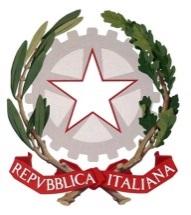 Corte dei contiГосударственная счетная палата ИталииОТЧЕТ ВНЕШНЕГО АУДИТОРАМЕЖДУНАРОДНЫЙ СОЮЗ ЭЛЕКТРОСВЯЗИ
(МСЭ)Аудиторская проверка финансовой отчетности за 2016 год10 мая 2017 годаСОДЕРЖАНИЕСтр.ВВЕДЕНИЕ		6АУДИТОРСКОЕ ЗАКЛЮЧЕНИЕ		8СТРУКТУРА БУХГАЛТЕРСКОЙ ОТЧЕТНОСТИ		11ОТЧЕТ О ФИНАНСОВОМ ПОЛОЖЕНИИ ЗА 2016 ГОД		11АКТИВЫ		11Текущие активы		11Денежные средства и эквиваленты денежных средств		12Обновление списка разрешенных подписей в банках		12Вклады		12Долговые обязательства		12Прочие текущие долговые обязательства		13Запасы		13Нетекущие активы		13Материальные активы		13Реестр активов		14Нематериальные активы		14ПАССИВЫ		15Текущие пассивы		15Поставщики и прочие кредиторы		15Доходы будущих периодов		15Резервные фонды		15Финансовая ответственность		15Займы и финансовая задолженность		16Прочие текущие пассивы		16Нетекущие пассивы		16Обобщенные сведения о вознаграждении сотрудников		17Вознаграждение сотрудников, работающих на основе долгосрочных контрактов		17Вознаграждение сотрудников: подъемные пособия и субсидии на репатриацию		17Вознаграждение сотрудников: АСХИ		17На отрицательное значение чистых активов влияют актуарные обязательства		18Выход из ФМСП: противоречия в производстве расчетов		18Вознаграждение сотрудников: Страховая касса персонала МСЭ (закрытые пенсионные фонды МСЭ)		19ЧИСТЫЕ АКТИВЫ		19Стр.ОТЧЕТ О РЕЗУЛЬТАТАХ ФИНАНСОВОЙ ДЕЯТЕЛЬНОСТИ ЗА 2016 ГОД		19Доходы и расходы		19Персонал		20Закупки		22Отсутствие "ключевых руководящих указаний" в Финансовом регламенте и Финансовых правилах		22Глобальный рынок Организации Объединенных Наций		23Принятие инструкции по закупкам и кодифицированной процедуры в МСЭ		23Повышение прозрачности процесса закупок		24Активизация роли Комитета по оценке		25Совершенствование обязательной технической оценки		26Объявление суммы бюджета в целях обеспечения лучшей ориентировки в предложениях		27Контроль показателей работы поставщиков		27Внедрение Декларации об отсутствии конфликта интересов в процессе закупки в МСЭ и отсутствие политики по вопросам этики, мошенничества и коррупции в области закупок		28Стандарты этики		28Публикации		29Помещения штаб-квартиры Союза		30ОТЧЕТ ОБ ИЗМЕНЕНИЯХ В ЧИСТЫХ АКТИВАХ ЗА ФИНАНСОВЫЙ ПЕРИОД, ЗАВЕРШИВШИЙСЯ 31 ДЕКАБРЯ 2016 ГОДА		30ТАБЛИЦА ДВИЖЕНИЯ ДЕНЕЖНЫХ СРЕДСТВ ЗА ФИНАНСОВЫЙ ПЕРИОД, ЗАВЕРШИВШИЙСЯ 31 ДЕКАБРЯ 2016 ГОДА		30СРАВНЕНИЕ ПРЕДУСМОТРЕННЫХ В БЮДЖЕТЕ СУММ И ФАКТИЧЕСКИХ СУММ ЗА 2016 ФИНАНСОВЫЙ ГОД		31СТРАХОВАЯ КАССА ПЕРСОНАЛА		31ПРОГРАММА РАЗВИТИЯ ОРГАНИЗАЦИИ ОБЪЕДИНЕННЫХ НАЦИЙ (ПРООН), ФОНД РАЗВИТИЯ ИНФОРМАЦИОННО-КОММУНИКАЦИОННЫХ ТЕХНОЛОГИЙ (ФРИКТ) И ЦЕЛЕВЫЕ ФОНДЫ		31ПОДРАЗДЕЛЕНИЕ ВНУТРЕННЕГО АУДИТА (IAU)		32ПОСЛЕДУЮЩИЕ МЕРЫ В СВЯЗИ С ПРЕДЫДУЩИМИ РЕКОМЕНДАЦИЯМИ И ПРЕДЛОЖЕНИЯМИ		32ПРИЛОЖЕНИЕ I − Последующие меры в связи с рекомендациями, представленными в наших предыдущих отчетах		33ПРИЛОЖЕНИЕ II − Последующие меры в связи с рекомендациями, представленными ШФАБ		44ПРИЛОЖЕНИЕ III − Последующие меры в связи с предложениями, представленными в наших предыдущих отчетах		45ВВЕДЕНИЕПравовая основа для аудиторской проверки, проводимой Внешними аудиторами, изложена в Статье 28 Финансового регламента (издания 2010 г.) и Дополнительных полномочиях.В настоящем отчете Совету представляется информация о результатах проведенной нами аудиторской проверки. В ходе аудиторской проверки рассматривался Отчет о финансовой деятельности МСЭ по состоянию на 31 декабря 2016 года, а также бюджетные счета и их согласованность. Финансовые периоды регулируются Уставом и Конвенцией Международного союза электросвязи, а также Финансовым регламентом и Финансовыми правилами МСЭ в соответствии с Международными стандартами финансовой отчетности для общественного сектора (IPSAS).Мы провели аудиторскую проверку счетов за 2016 финансовый год на основе стандартов Международной организации высших ревизионных учреждений (МОВРУ), метода IPSAS и в соответствии с дополнительными полномочиями, которые являются неотъемлемой частью Финансового регламента Союза. Мы запланировали нашу рабочую деятельность согласно нашей стратегии аудита, чтобы получить разумные гарантии того, что в финансовой отчетности отсутствуют данные, существенным образом искажающие положение дел. Мы провели оценку принципов бухгалтерского учета и соответствующих прогнозов, сделанных руководством, и оценили адекватность представления информации в финансовой отчетности. Мы проверили на основе выборки ряд операций и соответствующую документацию, получив достаточные и надежные доказательства в отношении счетов и предоставления информации в финансовой отчетности. Таким образом, благодаря аудиту мы получили достаточную основу для составления мнения, которое приводится ниже. В ходе аудита все вопросы разъяснялись и обсуждались с ответственными сотрудниками. Наша группа регулярно проводила обсуждения с г-ном Алассаном Ба, руководителем Департамента управления финансовыми ресурсами МСЭ, и сотрудниками его департамента, а также с сотрудниками других департаментов, в зависимости от рассматриваемого вопроса. Результаты аудита были представлены 2 мая 2017 года. В том что касается комментариев Генерального секретаря, которые следует включить в настоящий отчет согласно пункту 9 Дополнительных полномочий по внешней аудиторской проверке, Генеральный секретарь в ходе последнего обсуждения, состоявшегося 4 мая 2017 года, уведомил нас через своих коллег о том, что он направит нам свои комментарии. Эти комментарии были получены 9 мая 2017 года и были должным образом включены в настоящий отчет. Мы проверили Отчет о финансовой деятельности МСЭ в отношении счетов организации, который касается финансовых результатов по состоянию на 31 декабря 2016 года, представленных в соответствии со Статьей 28 Финансового регламента (издания 2010 г.). Отчет руководства, касающийся счетов за 2016 финансовый год и подписанный Генеральным секретарем и руководителем Департамента управления финансовыми ресурсами, включен в финансовую отчетность и является неотъемлемой частью документации по аудиту. Мы получили также Отчет о внутреннем контроле за 2016 год, подписанный Генеральным секретарем 21 марта 2017 года. Мы отметили результаты нашей аудиторской деятельности как "рекомендации" и "предложения". В то время как рекомендации относятся к процессу дальнейшего отслеживания, осуществляемого Рабочей группой совета по финансовым и людским ресурсам, предложения отслеживаются только Внешним аудитором. Однако, в принципе, Совет МСЭ, по возможности следуя рекомендациям Независимого консультативного комитета по управлению (IMAC), может просить Генерального секретаря реализовать "предложение", если сочтет это необходимым. Кроме того, согласно пункту 6 раздела решает Резолюции 11 (Пересм. Пусан, 2014 г.) мы проверили счета Всемирного мероприятия ITU Telecom за 2016 год. Мы подчеркиваем, что в этом году вступил в силу пересмотренный международный стандарт аудита (ISA) 700 ("составление заключения и представление отчета по финансовой отчетности"), в соответствии с которым меняется формат и информация, которая должна включаться в заключение по результатам аудита. Группа внешних ревизоров Организации Объединенных Наций в ходе своего последнего собрания, которое состоялось в декабре 2016 года, рассмотрела указанный выше вопрос. Мы проинформировали руководство обо всех изменениях, внесенных в аудиторское заключение.Наконец, мы хотим выразить благодарность за любезность и готовность к сотрудничеству, проявленную всеми сотрудниками МСЭ, к которым мы обращались за информацией и документами. Corte dei contiГосударственная счетная палата ИталииАУДИТОРСКОЕ ЗАКЛЮЧЕНИЕЗаключение аудиторской проверкиМы провели аудиторскую проверку финансовой отчетности Международного союза электросвязи (МСЭ), которая включает отчет о финансовом положении на 31 декабря 2016 года, отчет о результатах финансовой деятельности, отчет об изменениях в чистых активах, таблицу движения денежных средств и сравнение предусмотренных в бюджете сумм и фактических сумм за финансовый период 2016 года, а также примечания к финансовой отчетности, в том числе краткое описание основных методов бухгалтерского учета и другую пояснительную информацию. По нашему мнению, прилагаемая финансовая отчетность МСЭ за 2016 год во всех существенных отношениях четко отражает финансовое положение Международного союза электросвязи (МСЭ) на 31 декабря 2016 года, а также результаты его финансовой деятельности, изменения в чистых активах, движение денежных средств и сравнение предусмотренных в бюджете сумм и фактических сумм за год, завершившийся на указанную дату, в соответствии со стандартами IPSAS, а также Финансовым регламентом и Финансовыми правилами МСЭ.Основание для заключенияМы провели нашу аудиторскую проверку в соответствии с Международными стандартами для высших ревизионных учреждений (МСВРУ), а также Финансовым регламентом и Финансовыми правилами МСЭ. В сфере аудиторской проверки финансовой отчетности МСВРУ являются прямой транспозицией Международных стандартов аудита (ISA). Государственная счетная палата Италии применяет положения ISA в той мере, в которой они соответствуют конкретным условиям проводимых аудиторских проверок. Наши обязанности в соответствии с этими стандартами подробно описаны в разделе нашего отчета об ответственности аудитора за проверку финансовой отчетности. Мы независимы от МСЭ в соответствии с этическими требованиями, касающимися проводимой нами аудиторской проверки финансовой отчетности в системе Объединенных Наций, а также мы выполнили наши иные этические обязанности в соответствии с этими требованиями. Считаем, что собранные нами доказательные данные аудита обеспечивают достаточную и адекватную основу для нашего заключения.Прочая информацияГенеральный секретарь МСЭ несет ответственность за прочую информацию. К прочей информации относится представление "ключевых финансовых показателей", о которых упоминает Генеральный секретарь в своем предисловии к отчету о финансовой деятельности.Наше заключение о финансовой отчетности не касается прочей информации, и мы не выражаем каким-либо образом заключение о достоверности по данному вопросу.В связи с нашей аудиторской проверкой финансовой отчетности наша ответственность заключается в том, чтобы ознакомиться с прочей информацией и, таким образом, решить, насколько эта прочая информация в существенной мере не соответствует финансовой отчетности либо нашему представлению, полученному в ходе аудита, либо иным образом представляется существенно искаженной. Если в результате проделанной нами работы, мы придем к заключению, что имеется существенное искажение в этой прочей информации, то мы обязаны сообщить об этом факте. У нас нет ничего, о чем можно было бы сообщить в этом отношении.Ответственность Генерального секретаря МСЭ и тех лиц, которым поручено осуществлять управление финансовой отчетностью Генеральный секретарь несет ответственность за подготовку и объективное представление финансовой отчетности в соответствии с Международными стандартами финансовой отчетности для общественного сектора (стандартами IPSAS), а также за такой внутренний контроль, который Генеральный секретарь считает необходимым для обеспечения подготовки финансовой отчетности, в которой отсутствуют существенные искажения, будь то вследствие недобросовестных действий или в результате ошибок.При подготовке финансовой отчетности Генеральный секретарь отвечает за оценку способности МСЭ продолжать непрерывную деятельность, раскрывая в зависимости от обстоятельств вопросы, касающиеся непрерывности деятельности, и используя принцип непрерывности деятельности в отчетности если только Генеральный секретарь не намерен ликвидировать организацию либо прекратить деятельность, либо не будет иметь реальной альтернативы этому.Лица, которым поручено осуществлять управление, отвечают за надзор за процессом финансовой отчетности МСЭ.Ответственность аудитора за проверку финансовой отчетностиНашими задачами является получение достаточных гарантий того, что финансовая отчетность в целом не содержит существенных искажений, будь то в результате недобросовестных действие либо ошибки, а также представление аудиторского отчета, включающего наше заключение. Достаточные гарантии − это гарантии высокого уровня, однако они не гарантируют, что проводимая в соответствии с ISA проверка всегда сможет обнаружить существенное искажение, в случае, если таковое имеет место. Искажения могут быть из-за недобросовестных действий либо ошибки, и они считаются существенными, если вполне разумно ожидать, что отдельно либо в совокупности, они могут оказать влияние на экономические решения пользователей, принимаемые на основе такой финансовой отчетности.В рамках аудиторской проверки в соответствии с ISA мы на протяжении всей проверки опираемся на профессиональные суждения и сохраняем профессиональный скептицизм. Мы также: •	Определяем и оцениваем риски существенных искажений финансовой отчетности, будь то в результате недобросовестных действий либо ошибки, вырабатываем и проводим аудиторские процедуры с учетом этих риски, а также получаем достаточные и надлежащие доказательные данные аудиторской проверки для обоснования нашего заключения. Риск необнаружения существенного искажения, появившегося в результате недобросовестных действий, выше, чем в случае искажения, связанного с ошибкой, поскольку недобросовестные действия могут включать сговор, подделку документов, преднамеренные пропуски, представление неверных данных, либо попытки обойти внутренний контроль.•	Получаем представление о внутреннем контроле, касающемся аудиторской проверки, чтобы выработать соответствующие условиям процедуры аудита, однако не для целей выражения заключения об эффективности внутреннего контроля МСЭ.•	Оцениваем уместность используемой учетной политики и обоснованности учетных оценок, а также соответствующего раскрытия сведений руководством. •	Делаем заключение о надлежащем использовании руководством при учете принципа непрерывной деятельности и, на основе полученных доказательных данных аудита, относительно существования значительная неуверенность, связанной с событиями либо условиями, которые могут в значительной степени породить сомнение в способности МСЭ продолжать свою деятельность в качестве организации. Если мы придем к заключению, что существует значительная неуверенность, мы обязаны привлечь внимание в нашем аудиторском заключении к соответствующим раскрытым сведениям в финансовой отчетности либо, если такое раскрытие сведений не является надлежащим, то изменить наше заключение. Наши выводы основаны на доказательных данных аудиторской проверки, полученных вплоть до даты нашего аудиторского отчета. Тем не менее, будущие события либо условия могут заставить МСЭ перестать продолжать быть непрерывно действующей организацией.•	Оцениваем общее представление, структуру и содержание финансовой отчетности, в том числе раскрываемые сведения, а также в достаточной ли мере финансовая отчетность представляет основные сделки и события и соответствует их объективному представлению.Мы находимся в контакте с теми лицами, которым поручено осуществлять управление в отношении, среди прочего, планирования охвата аудиторской проверки и времени ее проведения, значительных выводах аудита, в том числе наличия каких-либо значительных недостатков в системе внутреннего контроля, которые мы выявили во время нашего аудита.Отчет об иных законодательных и регуляторных требованияхКроме того, в нашем заключении сделки МСЭ, о которых нам стало известно, либо те, которые мы проверили в рамках нашей аудиторской проверки, во всех существенных аспектах соответствовали Финансовому регламенту, Финансовым правилам МСЭ и его юридическим основаниям.В соответствии с Финансовым регламентом и Финансовыми правилами МСЭ (Статья 28) и Дополнительным полномочиям по внешней аудиторской проверке счетов (Приложение I к Финансовому регламенту и Финансовым правилам МСЭ), мы также выпустили подробный отчет о нашей аудиторской проверке финансовой отчетности МСЭ за 2016 год. Пояснительный разделМы обращаем внимание на тот факт, что в отчете о финансовом положении показано отрицательное значение чистых активов (−419,1 млн. швейцарских франков) в основном в результате воздействия актуарных обязательств в размере 575,1 млн. швейцарских франков, учтенных в отчете о финансовом положении, которые связанны с вознаграждением сотрудников, работающих на основе долгосрочных контрактов. Подробные сведения о проведенном нами анализе включены в наш отчет. Руководство принимает соответствующие меры и заверило нас в том, что будет контролировать эффективность этих мер. Наше заключение в отношении этого вопроса не претерпело изменений.Рим, 10 мая 2017 года	Артуро Мартуччи ди Скарфицци 
	Председатель Государственной счетной 
	палаты Италии (Corte dei conti) СТРУКТУРА БУХГАЛТЕРСКОЙ ОТЧЕТНОСТИ1	Финансовая отчетность МСЭ подготовлена и представлена в соответствии со стандартом IPSAS 1 и включает следующие элементы: •	Отчет о финансовом положении – Балансовая ведомость по состоянию на 31 декабря 2016 года и сравнительные данные на 31 декабря 2015 года, в которой показаны активы (подразделенные на текущие и нетекущие активы), пассивы (подразделенные на текущие и нетекущие пассивы) и чистые активы; •	Отчет о результатах финансовой деятельности за финансовый период, завершившийся 31 декабря 2016 года, и сравнительные данные на 31 декабря 2015 года, в котором показаны активное сальдо/дефицит за финансовый год;•	Отчет об изменениях в чистых активах за финансовый период, завершившийся 31 декабря 2016 года, в котором показана стоимость чистых активов, включая активное сальдо или дефицит за финансовый год, а также убытки, непосредственно учтенные в чистых активах и не затрагивающие отчет о результатах финансовой деятельности;•	Таблица движения денежных средств за финансовый период, завершившийся 31 декабря 2016 года, в которой показаны приток и отток денежных средств и эквивалентов денежных средств для оперативных, инвестиционных и финансовых операций и общих денежных сумм на конец финансового года; •	Сравнительная таблица предусмотренных в бюджете сумм и фактических сумм за 2016 финансовый год;•	Примечания к финансовой отчетности, где представлена информация о политике бухгалтерского учета и дополнительная информация, необходимая для беспристрастного представления. ОТЧЕТ О ФИНАНСОВОМ ПОЛОЖЕНИИ ЗА 2016 ГОДАКТИВЫ2	В 2016 году объем активов составил 373 млн. швейцарских франков, что на 0,7% выше объема, зарегистрированного в 2015 году (370,3 млн. швейцарских франков). 3	Активы включают текущие активы в объеме 268,9 млн. швейцарских франков, что составляет 72,1% от общего размера активов (в 2015 г. они составляли 70,8%), и нетекущие активы в объеме 104,0 млн. швейцарских франков, что составляет 27,9% от общего размера активов (в 2015 г. – 29,2%). Основа для оценки активов приводится в Основных принципах бухгалтерского учета (Примечание 2).Текущие активы4	Общий размер текущих активов в 2016 году составил 268,9 млн. швейцарских франков, что представляет собой увеличение на 6,8 млн. швейцарских франков (+2,6%) по сравнению с 2015 годом (262,1 млн. швейцарских франков). При рассмотрении движения средств в рамках подразделов мы отметили, что в целом это увеличение связано с увеличением средств в подразделе "Денежные средства и эквиваленты денежных средств" (+52,9 млн. швейцарских франков), которое компенсируется снижением по "Вкладам" (−46,8 млн. швейцарских франков); увеличился объем средств по "Долговым обязательствам по обменным операциям" (+3,1 млн. швейцарских франков), в то время как уменьшился уровень "Долговых обязательств по необменным операциям" (−3,7 млн. швейцарских франков); "Прочие долговые обязательства" увеличились (+1,4 млн. швейцарских франков), в то время как "Запасы" остались примерно на том же уровне (−0,03 млн. швейцарских франков). Денежные средства и эквиваленты денежных средств5	Подраздел "Денежные средства и эквиваленты денежных средств", общий размер которого составляет 108,4 млн. швейцарских франков, увеличился на 95,4% по сравнению с 55,5 млн. швейцарских франков в 2015 году; он включает наличные денежные средства и все остатки средств на почтовом и банковском текущих счетах МСЭ на 31 декабря 2016 года. Данное увеличение связано в основном с "Банковскими текущими счетами в швейцарских франках" (+39,8 млн. швейцарских франков), составляющими в этом подразделе в целом около 69,1%, а также с "Банковскими текущими счетами в иностранных валютах" (+14,8 млн. швейцарских франков), что составляет примерно 23,9% от общих средств в подразделе. Данное увеличение возникло в результате перевода из подраздела "Вклады", обусловленного политикой диверсификации, которая была внедрена в 2015 году. Подробная разбивка подраздела "Денежные средства и эквиваленты денежных средств" приводится в Примечании 6 к Отчету о финансовой деятельности.6	Мы обратились с просьбой ко всем банкам, у которых имеются деловые отношения с МСЭ, подтвердить остатки средств на текущих счетах по состоянию на 31 декабря 2016 года. Мы удостоверились, что остатки средств на счетах должным образом отражены в счетах. Все выявленные в подтверждениях банков расхождения были объяснены и обоснованы. Следует упомянуть о том, что мы не получили прямого подтверждения от четырех банков. Это обстоятельство ограничило нашу работу в данной области, хотя руководство сделало все возможное, чтобы мы могли получить такие подтверждения. 7	В том что касается отсутствующих подтверждений от банков, руководство представило нам копию отчетности по состоянию на 31 декабря 2016 года, которая относится ко всем вышеупомянутым банкам, и мы использовали эту отчетность для выверки данных. Обновление списка разрешенных подписей в банках8	В результате нашей аудиторской проверки полученных от банков подтверждений, как и в прошлые годы, мы обнаружили расхождения между списком разрешенных подписей, который ведет руководство в штаб-квартире, и списками, которые мы получили от банков. В связи с тем, что не все подтверждения были получены, мы не смогли сделать заключение в отношении лиц с правом подписи. Мы подтверждаем, что руководство принимало незамедлительные меры, обращаясь к банкам в целях устранения этих расхождений.Вклады9	В 2016 году средства в подразделе "Вклады", размер которых составил 65,0 млн. швейцарских франков, уменьшились на 46,8 млн. швейцарских франков (–41,9%) по сравнению с 2015 годом (111,8 млн. швейцарских франков) и включают с 31 декабря 2016 года срочные вклады со сроком возврата не более 6 месяцев. Подробная разбивка вкладов по срокам возврата и основание для принятия решения о снижении объема вкладов в 2016 году приводятся в Примечании 7 к Отчету о финансовой деятельности. 10	В Примечании 2 к Отчету о финансовой деятельности, касающемся Основных принципов бухгалтерского учета, в отдельном пункте по финансовым инструментам представлена раскрытая информация о вкладах. В соответствии с IPSAS, в Примечании 4 представлена информация об управлении финансовыми рисками; в частности, все вклады подвержены кредитному риску, а также риску, связанному с процентной ставкой, риску ликвидности, валютному и рыночному рискам. Долговые обязательства11	Чистый объем текущих долговых обязательств, как по обменным, так и по необменным операциям, составил в 2016 году 85,5 млн. швейцарских франков по сравнению с 86,2 млн. швейцарских франков в 2015 году. Это составляет 31,8% от общего объема текущих активов по сравнению примерно с 32,9% в 2015 году. Как отмечается в Примечании 8 к Отчету о финансовой деятельности, текущие долговые обязательства представляют собой неполученные доходы, которые Государства-Члены, Члены Секторов и Ассоциированные члены обязались внести в МСЭ в рамках ежегодных взносов, приобретения публикаций, обработки заявок на регистрацию спутниковых сетей и по другим счетам-фактурам, которые выставил МСЭ. 12	Нетекущие долговые обязательства, как по обменным, так и по необменным операциям, которые также включены и пояснены руководством в Примечании 8, составили 7,5 млн. швейцарских франков (в 2015 г. – 14,9 млн. швейцарских франков). На 31 декабря 2016 года эти обязательства были полностью покрыты в соответствии с принципами, изложенными в Примечании 2 к финансовой отчетности. Дополнительные разъяснения представлены в Примечании 8 "Долговые обязательства". Прочие текущие долговые обязательства 13	В разделе "Прочие долговые обязательства" заключительного баланса представлена сумма в размере 9,4 млн. швейцарских франков. (в 2015 г. – 8,1 млн. швейцарских франков). Подробная разбивка раздела "Прочие долговые обязательства" приводится в Примечании 10 к Отчету о финансовой деятельности.Запасы14	В 2016 году статьи, включающие публикации, сувениры и предметы снабжения, были учтены по чистой стоимости в размере 0,55 млн. швейцарских франков, что на 0,03 млн. швейцарских франков меньше, чем уровень чистой стоимости в 0,58 млн. швейцарских франков в 2015 году. Запасы подробно описываются в Примечании 9 к Отчету о финансовой деятельности.Нетекущие активы15	Объем нетекущих активов по состоянию на 31 декабря 2016 года составил в целом 104,1 млн. швейцарских франков, сократившись на 4,1 млн. швейцарских франков (−3,8%) по сравнению с 2015 годом, когда их объем составлял 108,2 млн. швейцарских франков, что объясняется в основном амортизацией зданий МСЭ.16	Этот раздел включает "Материальные активы" на сумму 101,4 млн. швейцарских франков или 97,5% от общего объема нетекущих активов (в 2015 году его объем составлял 104,9 млн. швейцарских франков или 97,0% от нетекущих активов), и "Нематериальные активы" на сумму 2,6 млн. швейцарских франков или 2,5% от общего объема (в 2015 г. − 3,2 млн. швейцарских франков или 3,0%). Они показаны, соответственно, в Примечаниях 11 и 12 к Отчету о финансовой деятельности.Материальные активы17	В этом разделе приводится величина в 101,4 млн. швейцарских франков, которая представляла собой чистую стоимость по состоянию на 31 декабря 2016 года капитализированных затрат за вычетом соответствующей амортизации по каждой перечисленной здесь категории: здания (в 2016 году были учтены по чистой стоимости в размере 100,6 млн. швейцарских франков; в 2015 г. − 103,9 млн. швейцарских франков); машины и оборудование (в 2016 г. − 0,07 млн. швейцарских франков; в 2015 г. − 0,09 млн. швейцарских франков); мебель (в 2016 г. − 0,02 млн. швейцарских франков; в 2015 г. − 0,2 млн. швейцарских франков); оборудование ИТ (в 2016 г. − 0,7 млн. швейцарских франков; в 2015 г. − 0,7 млн. швейцарских франков). Это проиллюстрировано в Примечании 11 к Отчету о финансовой деятельности.18	Согласно стандарту IPSAS 1 требуется, чтобы в Отчете о финансовом положении здания учитывались в качестве активов. В стандарте IPSAS 17 отмечается, что при первоначальном учете должна указываться стоимость этих позиций или надежные данные по текущей стоимости. Амортизация систематически начисляется в течение срока полезного использования актива, а метод амортизации должен отражать модель, на основе которой, как ожидается, организация будет использовать будущие экономические выгоды от актива или потенциал услуг. Остаточную стоимость необходимо оценивать, по крайней мере, ежегодно, и она должна быть равна той сумме, которую организация могла бы сейчас получить, если бы данный актив уже достиг возраста и состояния, которые ожидаются в конце срока его полезного использования. Земля и здания являются делимыми активами и учитываются отдельно, даже если они приобретены вместе. 19	Согласно Приложению II к Финансовому регламенту МСЭ Внешний аудитор должен высказать мнение по поводу того, что "при учете всех активов, пассивов, излишков и дефицитов средств применялись процедуры, которые Внешний аудитор считает удовлетворительными". 20	В Примечании 2 к Отчету о финансовой деятельности "Основные принципы бухгалтерского учета" в подпункте "Материальные активы" отмечается, что первоначальный учет зданий был произведен по "фактической стоимости" "на основе оценки, проведенной внешней организацией" для определения величины начального баланса согласно IPSAS. Эта величина считалась "стоимостью приобретения", а амортизация рассчитывалась на основе "прогнозируемой продолжительности полезного использования", которая составляет для сооружений 100 лет. При определении первоначальной стоимости зданий не учитывались земельные площади, на которые МСЭ имеет бесплатное "право суперфиция". В прошлые годы мы дали рекомендацию относительно пересмотра Соглашения с принимающей страной (см. таблицу последующих мер, Приложение 1), и когда подготовка данного соглашению будет завершена, следует соответствующим образом скорректировать остаточную балансовую стоимость. 21	В Примечании 11 к финансовой отчетности зданиями, учтенными в качестве нетекущих активов, были здания "Башня", "Варембе", пристройка С и кафетерий, а также здание "Монбрийан". В том что касается зданий, как отмечено выше, чистая балансовая стоимость изменилась от 103,9 млн. швейцарских франков по состоянию на 1 января 2016 года до 100,5 млн. швейцарских франков на 31 декабря 2016 года, что вызвано амортизацией в размере 3,4 млн. швейцарских франков, учтенной в течение года.22	Швейцарская Конфедерация обеспечивает финансирование строительства зданий для международных организаций через Фонд недвижимого имущества для международных организаций (ФИПОИ) в форме займа, предоставляемого на благоприятных условиях, а именно на период 50 лет с процентной ставкой в размере 0%. Земельные площади предоставляются на бесплатной основе Администрацией Женевы с использованием "права суперфиция". Объем займов из ФИПОИ показан в Примечании 15 к Отчету о финансовой деятельности. Реестр активов23	Мы получили и проверили списки активов, и мы провели проверку реальных запасов на основе выборки объектов, учтенных в реестре материальных активов. С нашими предыдущими рекомендациями и предложениями можно ознакомиться в таблицах последующих мер (см. Приложения).Нематериальные активы24	В 2016 году размер нематериальных активов составил 2,6 млн. швейцарских франков, уменьшившись на 0,6 млн. швейцарских франков (−18,8%) по сравнению с 2015 годом (3,2 млн. швейцарских франков).25	Как указано руководством в Примечании 12 к Отчету о финансовой деятельности, капитализация, согласно стандарту IPSAS 31, касалась внутренних разработок, связанных с совершенствованием некоторых конкретных услуг, предлагаемых членам, в частности в отношении доступа к документам МСЭ, управления документами и их архивирования. ПАССИВЫ26	В 2016 году общий размер пассивов составил 792,1 млн. швейцарских франков, увеличившись на 78,6 млн. швейцарских франков (+11,0%) по сравнению с величиной, учтенной в 2015 году (713,5 млн. швейцарских франков). Пассивы включают:a)	текущие пассивы в размере 147,3 млн. швейцарских франков, что составляет 18,6% от общего размера пассивов (в 2015 году они составляли 20,1% на общую сумму 143,0 млн. швейцарских франков); иb)	нетекущие пассивы в размере 644,8 млн. швейцарских франков, составляющие 81,4% от общего размера пассивов (в 2015 году они составляли 79,9% на общую сумму 570,4 млн. швейцарских франков).Текущие пассивы27	Общий размер текущих пассивов в 2016 году составил 147,3 млн. швейцарских франков, увеличившись на 4,3 млн. швейцарских франков по сравнению с 2015 годом (143,0 млн. швейцарских франков). Это, в целом, объясняется главным образом увеличением объема средств по разделам "Доходы будущих периодов" (+1,4 млн. швейцарских франков), "Поставщики и прочие кредиторы" (+1,9 млн. швейцарских франков) и "Вознаграждение сотрудников" (0,6 млн. швейцарских франков). Основа оценки текущих пассивов изложена в Принципах бухгалтерского учета (Примечание 2). Поставщики и прочие кредиторы 28	В разделе "Поставщики и прочие кредиторы" заключительного баланса приводится сумма в размере 9,1 млн. швейцарских франков (в 2015 г. − 7,2 млн. швейцарских франков). Подробная разбивка показана в Примечании 13 к Отчету о финансовой деятельности.Доходы будущих периодов29	Подраздел "Доходы будущих периодов" составил 129,0 млн. швейцарских франков (в 2015 г. − 127,6 млн. швейцарских франков). Бóльшая часть этой суммы приходится на взносы членов МСЭ (Государств-Членов, Членов Секторов, Ассоциированных членов) и на доходы от обработки заявок на регистрацию спутниковых сетей, еще окончательно не определенные на конец 2016 года. Подобная разбивка доходов будущих периодов приводится в Примечании 14 к Отчету о финансовой деятельности.Резервные фонды30	В 2016 году подраздел "Резервные фонды" составил 1,4 млн. швейцарских франков (в 2015 г. − 1,0 млн. швейцарских франков). Этот раздел включает резервный фонд для судебных разбирательств (0,9 млн. швейцарских франков) и резервный фонд для бесплатной обработки заявок на регистрацию спутниковых сетей (0,5 млн. швейцарских франков). Подробная разбивка данных о резервных фондах приводится в Примечании 17 к Отчету о финансовой деятельности.31	Объем резервного фонда для судебных разбирательств изменился с первоначального уровня в 2016 году (804 тыс. швейцарских франков) до окончательной величины в 909 тыс. швейцарских франков (на 31 декабря 2016 г.). В настоящее время уровень резервных фондов фактически вырос на 200 тыс. швейцарских франков, причем объем нереализованных доходов составил 4 тыс. швейцарских франков, и было использовано 99 тыс. швейцарских франков.Финансовая ответственность32	Мы отмечаем решение Административного трибунала МОТ, в соответствии с которым МСЭ должен выплатить компенсацию за вред, причиненный одному сотруднику, который признан жертвой серьезного нарушения поведения со стороны другого сотрудника, однако в организации не предусмотрено никакой процедуры для принятия мер против нарушителя, чтобы МСЭ мог взыскать с него полную сумму компенсации или ее часть.Займы и финансовая задолженность34	Сумма, относящаяся к полученному МСЭ займу в ФИПОИ на строительство и капитальный ремонт некоторых его зданий, была учтена как краткосрочные выплаты (1,5 млн. швейцарских франков или 1,0% от общей суммы текущих пассивов), что соответствует очередному платежу, подлежащему выплате МСЭ в ФИПОИ в 2016 году, и как долгосрочные выплаты (42,3 млн. швейцарских франков или 6,6% от общей суммы нетекущих пассивов). Суммы, по которым представлена подробная информация в Примечании 15 к Отчету о финансовой деятельности, также подтверждаются предоставленной ФИПОИ выпиской от 16 декабря 2016 года.Прочие текущие пассивы35	В 2016 году подразделы "Вознаграждение сотрудников" и "Прочая задолженность" составили, соответственно, 1,1 млн. швейцарских франков (2015 г. – 0,5 млн. швейцарских франков) и 5,1 млн. швейцарских франков (в 2015 г. − 5,3 млн. швейцарских франков). Подробное описание и разбивка приводятся, соответственно, в Примечаниях 16.1 и 19 к Отчету о финансовой деятельности.36	В частности, вознаграждение сотрудников, работающих на основе краткосрочных контрактов, учтенное в "Текущих пассивах", относится к резервному фонду для оплаты сверхурочных часов (0,06 млн. швейцарских франков; в 2015 г. − 0,08 млн. швейцарских франков) и к резервному фонду для оплаты накопленных дней отпуска (1,0 млн. швейцарских франков; в 2015 г. – 0,4 млн. швейцарских франков). Проведенные нами проверки не выявили каких-либо существенных проблем, и данные по резервным фондам являются по существу точными. Нетекущие пассивы37	Общая сумма нетекущих пассивов в 2016 году составила 644,8 млн. швейцарских франков, что на 74,4 млн. швейцарских франков (+13,0%) больше по сравнению с 2015 годом (570,4 млн. швейцарских франков). Это увеличение в целом объясняется увеличением суммы вознаграждения сотрудников (+80,1 млн. швейцарских франков или +16,2% по сравнению с 2015 г.). Основа для оценки нетекущих пассивов изложена в Принципах бухгалтерского учета (Примечание 2).38	Этот раздел состоит из долгосрочных задолженностей (см. раздел "Займы"), средств третьих сторон, распределенных или в процессе распределения, обязательств по линии системы медицинского страхования МСЭ и резервных фондов, покрывающих обязательства с неопределенными суммами и сроками, в основном относящиеся к пособиям, причитающимся сотрудникам после прекращения службы.Обобщенные сведения о вознаграждении сотрудников 39	Информация о вознаграждении сотрудников приводится в финансовой отчетности в разделах "Текущие пассивы" и "Нетекущие пассивы". В 2016 году общий размер вознаграждения сотрудников составил 576,2 млн. швейцарских франков. В обобщенном виде эта информация представлена в приведенной ниже таблице. Вознаграждение сотрудников, работающих на основе долгосрочных контрактов40	Как показано в приведенной выше таблице, в 2016 году сумма по подразделу "Нетекущие пассивы" (относящаяся к вознаграждению сотрудников, работающих на основе долгосрочных контрактов) составила 575,1 млн. швейцарских франков, увеличившись на 80,1 млн. швейцарских франков (+16,2%) по сравнению с 495,0 млн. швейцарских франков в 2015 году. Это составило 89,2% от общих нетекущих пассивов и 72,6% от общих пассивов. Данный раздел включает актуарные обязательства по пособиям, причитающимся после прекращения службы, которые связаны с планом медицинского страхования после прекращения службы (АСХИ) (551,9 млн. швейцарских франков; в 2015 году − 472,8 млн. швейцарских франков), резервный фонд для оценочных обязательств по субсидиям на репатриацию (14,7 млн. швейцарских франков; в 2015 году − 12,9 млн. швейцарских франков) и резервный фонд для оплаты накопленных дней отпуска (8,5 млн. швейцарских франков; в 2015 году − 9,2 млн. швейцарских франков). Подробное описание и разбивка вознаграждения сотрудников показаны в Примечании 12.2 к Отчету о финансовой деятельности. Вознаграждение сотрудников: подъемные пособия и субсидии на репатриацию41	Как показано в предыдущем пункте, резервные фонды, учтенные по состоянию на 31 декабря 2016 года, для введения в должность и возвращения на родину сотрудников составили 14,7 млн. швейцарских франков (в 2015 г. − 12,9 млн. швейцарских франков) и рассчитывались в соответствии с актуарным исследованием, для проведения которого руководство привлекло актуария. Результаты исследования представлены в отчете актуария за март 2017 года. Вознаграждение сотрудников: АСХИ42	В 2016 году резервный фонд для актуарных обязательств в отношении плана АСХИ составил 551,9 млн. швейцарских франков, увеличившись на 79,1 млн. швейцарских франков (+16,7%) по сравнению с 472,8 млн. швейцарских франков в 2015 году. Это увеличение в основном обусловлено снижением ставки дисконтирования до 0,92% в 2016 году с 1,32% в 2015 году и разницей между реальными и ожидаемыми результатами деятельности в текущем финансовом году. Данный расчет на основе актуарных допущений был выполнен актуарием.На отрицательное значение чистых активов влияют актуарные обязательства43	Значительная величина актуарных потерь АСХИ (322,6 млн. швейцарских франков) оказывает существенное воздействие на чистые активы МСЭ, и по этой причине, как и в прошлые годы, часть нашей аудиторской проверки мы посвятили вопросам правильности и надежности сумм раздела "Вознаграждение сотрудников".44	Выбор актуарных допущений является исключительной ответственностью руководства. Внешний аудитор проверяет их правдоподобие и их соответствие стандарту IPSAS 25 и допущениям, использовавшимся в предыдущем году, а также подтверждает их правильность. 45	Как и в предыдущие годы, по этому конкретному вопросу мы подключили группу актуариев, занимающихся общественным сектором, которые являются экспертами по социальным выплатам. Они выполнили анализ ключевых допущений, относящихся к 2016 году, которые были должным образом обсуждены с руководством. Мы установили, что эти допущения соответствуют экономическим тенденциям и ставкам, а также согласуются с данными, имевшимися в МСЭ на момент проведения нами аудита, и мы подтвердили их правильность. 46	Для проведения своего аудита наши актуарии пересчитали оценки, подготовленные актуарием (AON Hewitt Consulting), отобранным МСЭ; кроме того, они провели углубленный анализ всех актуарных оценок и допущений, чтобы рассмотреть их правдоподобие и использованные алгоритмы. Руководство и актуарий в полной мере взаимодействовали и сотрудничали при осуществлении этого анализа. Работа, проведенная нашими актуариями, подтвердила, что суммы, зафиксированные на счетах, были по существу правильными.47	Мы отмечаем, что в соответствии с рекомендацией 3, представленной в нашем отчете относительно финансовой отчетности за 2014 год, руководство в 2016 году объявило конкурс для выбора нового актуария, чтобы провести полное актуарное исследование, а также ежегодную оценку в соответствии со стандартом IPSAS 25. Избранным актуарием стала компания AON Hewitt Consulting.Должно быть проведено полное актуарное исследование48	В нашем отчете, касающемся финансовой отчетности за 2014 год, мы рекомендовали руководству в ближайшие годы провести полное актуарное исследование: это важно для того, чтобы получить ответы на вопросы, касающиеся достаточного финансирования, и возможные пути их решения, с тем чтобы не допустить недофинансирования системы медицинского страхования МСЭ на распределительной основе в долгосрочной перспективе (см. также пункт 47, выше).49	Мы подтверждаем, что руководство в поной мере сотрудничает с внешним аудитором, предоставляя нам все необходимые документы, касающиеся этого исследования, чтобы позволить нам проверять с помощью наших актуариев анализ ситуации и эффективность предлагаемых решений.Выход из ФМСП: противоречия в производстве расчетов50	В нашем отчете за прошлый год мы отметили, что выход из ФМСП – находящейся в ведении МОТ системы медицинского страхования, в которой МСЭ участвовал до 2014 года, полностью еще не завершен из-за существующих между двумя учреждениями разногласий относительно суммы, подлежащей выплате МСЭ со стороны ФМСП, суть которых составляют два ключевых вопроса:а)	учитывая выход из системы, застрахованные сотрудники МСЭ могли направлять в ФМСП заявки на возмещение расходов до 31 января 2016 года. Очевидно, что после этой даты требовалось время для обработки заявок на возмещение расходов. МОТ начислила на МСЭ административные затраты в полном объеме за пять месяцев (до 31 мая 2015 г.), как если бы все сотрудники МСЭ обратились за выплатами в прежний фонд. МСЭ утверждает, что фактически речь идет лишь о небольшом числе заявлений, поэтому административные расходы не могут быть начислены на МСЭ в таком размере;b)	второй вопрос касается ликвидации гарантийного фонда ФМСП, в создании и ведении которого участвовал МСЭ и его взнос составлял 23% этого фонда: МСЭ полагал, что в соответствии с принципом пропорциональности своего взноса, а также принципами взаимности и солидарности, Союзу будет выплачена доля от оцененной стоимости фонда, соответствующая доле его уплаченного взноса в фонд; МОТ не согласилась с этой цифрой и предложила значительно меньшую сумму.51	Руководство информировало нас о том, что данное положение все еще сохраняется и что МСЭ исследует все возможные решения.Вознаграждение сотрудников: Страховая касса персонала МСЭ (закрытые пенсионные фонды МСЭ)52	Как и в предыдущие годы, на момент закрытия на счетах учтена сумма в 54 000 швейцарских франков; она связана с обязательствами по пособиям в форме пенсии, выплачиваемой бывшим сотрудникам из Страховой кассы персонала (см. также связанный с этим пункт 123).ЧИСТЫЕ АКТИВЫ53	Чистые активы состояли из собственных целевых и нецелевых средств, внебюджетных фондов, результата внебюджетной деятельности, активного сальдо/дефицита за финансовый год и воздействия перехода к IPSAS. В 2016 году чистые активы составили отрицательное значение −419,2 млн. швейцарских франков, что представляет уменьшение по сравнению с −343,2 млн. швейцарских франков в 2015 году.54	Все движения в чистых активах поясняются в различных таблицах и примечаниях к Отчету о финансовой деятельности, в частности:a)	в Таблице II "Отчет о результатах финансовой деятельности", в котором показан дефицит за финансовый период (–11,7 млн. швейцарских франков);b)	в Таблице III "Отчет об изменениях в чистых активах", в котором показано движение отдельно по каждому виду собственных средств и воздействие перехода к IPSAS;c)	в Таблице V "Сравнительная таблица предусмотренных в бюджете сумм и фактических сумм", в которой также приводится информация по бухгалтерской выверке указанных в бюджете результатов (фактических сумм) и сумм, учтенных в финансовой отчетности (в связи с этим см. также Примечание 25);d)	в Примечании 2 "Основные принципы бухгалтерского учета", в пункте, касающемся "учета средств", в частности в подпункте "Собственные целевые средства" и пункте, касающемся "Резервного счета";e)	в Примечании 3 "Управление чистыми активами", в котором отражено движение средств Резервного счета.ОТЧЕТ О РЕЗУЛЬТАТАХ ФИНАНСОВОЙ ДЕЯТЕЛЬНОСТИ ЗА 2016 ГОД55	В этом Отчете показаны оперативные и финансовые доходы и расходы Организации, которые классифицированы, раскрыты и представлены на согласованной основе, с тем чтобы пояснить чистый дефицит или чистое активное сальдо за год. Финансовый период завершен с дефицитом −11,7 млн. швейцарских франков.Доходы и расходы56	Общие доходы составили 176,5 млн. швейцарских франков, что на 2,2 млн. швейцарских франков (+1,3%) больше, чем в 2015 году (174,3 млн. швейцарских франков), в основном в связи с увеличением i) добровольных взносов (+1,0 млн. швейцарских франков или +10,9%); ii) других операционных доходов (+4,9 млн. швейцарских франков или +13,1%), в частности увеличением внебюджетных доходов, связанных с поддержкой проектов, продажами публикаций и обработкой заявок на регистрацию спутниковых сетей. Начисленные взносы на сумму 122,9 млн. швейцарских франков, что составляет 69,6% от общих доходов, уменьшились (на 3,6 млн. швейцарских франков или –2,8%) по сравнению с 2015 годом. Подробная информация о доходах с разбивкой представлена в Примечании 21 к Отчету о финансовой деятельности.57	Расходы составили 188,2 млн. швейцарских франков, что на 1,9 млн. швейцарских франков (−1,0%) ниже, чем в 2015 году (190,1 млн. швейцарских франков). Расходы по персоналу в размере 147 млн. швейцарских франков, составляющие 78,1% общих расходов, снизились на 3,8 млн. швейцарских франков (–2,5%), как отмечается в Примечании 22 к Отчету о финансовой деятельности.Персонал58	Мы проверили ряд произвольно отобранных ведомостей заработной платы сотрудников различных категорий и классов (категории общего обслуживания и категории специалистов), работающих в штаб-квартире и в отделениях на местах. Наша выборка включала также консультантов, работающих по специальным соглашениям об услугах (внештатный персонал). Мы проверили точность начисленных сумм в сравнении с соответствующими пакетами вознаграждения и запросили данные из личных дел, подтверждающие необходимость предоставления пособий. Наши проверки, по существу, не выявили каких-либо ошибок или существенных проблем, и поэтому считаем, что получили достаточные доказательства того, что данные, зафиксированные в ведомостях, верны. 59	В 2016 году были отмечены некоторые нововведения, касающиеся управления людскими ресурсами. Речь идет, в частности, о принятии пересмотренного пакета вознаграждения для сотрудников категории специалистов и выше (в соответствии с резолюцией 70/244 Генеральной Ассамблеи ООН), цель которого заключается в обеспечении общего сдерживания затрат. Это необходимо было осуществлять в два этапа: с 1 января 2017 года введена шкала окладов с едиными ставками (независимо от наличия иждивенцев); новая система выплаты субсидий на образование вступит в силу с января 2018 года. Кроме того, принята новая система компетенций МСЭ, которая увязывается со стратегическими целями МСЭ, зафиксированными в четырехгодичных скользящих Оперативных планах. Базовые и управленческие компетенции будут интегрированы в новый электронный инструмент оценки производственных показателей (система аттестации персонала), которая в настоящее время разрабатывается.60	С другой стороны, в 2016 году не было принято никаких конкретных мер в отношении внештатного персонала. В наших отчетах за последние годы мы обращали внимание на продолжающееся использование внештатных консультантов, которые частично выполняют текущие обычные задачи, а не специализированные задачи, для выполнения которых у организации нет соответствующего опыта или потенциала. Отвечая на наше предложение № 7/2014, руководство сообщило о своем намерении рассмотреть текущую ситуацию и внедрить новую политику заключения контрактов SSA. В том же духе, в отчете о выполнении рекомендаций ОИГ в рамках "Обзора управления и администрирования в Международном союзе электросвязи (МСЭ)" отмечается, что сессии Совета 2017 года будет представлена "комплексная оценка ситуации в целях создания новых нормативно-правовых рамок". В мае 2017 года нам был представлен проект документа об использовании консультантов. Цель документа заключается в том, чтобы обеспечить руководящие указания относительно правильного использования контрактов SSA, а также установить единообразную процедуру набора персонала во всей организации. В соответствии с его требованиями, эти контракты заключаются на ограниченный период времени с четким указанием условий для его продления (на разовой основе), причем они предоставляются только для выполнения специализированных задач с поддающимися измерению результатами (итогами). Вместе с тем, мы понимаем, что внутреннее рассмотрение все еще ожидается и руководящие указания будут представлены Совету только для информации. 61	В 2016 году число лиц, имевших по крайней мере один контракт на предоставление консультационных услуг, было следующим: ГС: 128 (исключая письменных переводчиков), БСЭ: 61; БР: 12; БРЭ: 239. В 2015 году соответствующие цифры были следующими: ГС: 159; БСЭ: 94; БР: 32; БРЭ: 293. Уровень вознаграждения в общей сложности составил 4,7 млн. швейцарских франков в 2016 году; в 2015 году он был 6,1 млн. швейцарских франков.62	Несмотря на то, что эти цифры свидетельствуют о снижении затрат в течение прошлого двухгодичного периода, отход от текущей практики вполне может создать трудности в оперативной деятельности и сейчас рассматривается возможность введения более гибких условий для заключения временных контрактов (таких как индивидуальные договоры подрядчика (ICA), которые уже применяются в других организациях) для выполнения конкретных вспомогательных функций.63	Руководство ведет статистический учет на ежегодной основе и осведомлено о массовом прогнозируемом выходе на пенсию сотрудников в предстоящие 10 лет: 248 постов (более 30%) станут вакантными в период 2017−2026 годов, причем больше всего сотрудников выйдут на пенсию в 2018 и 2023 годах (29 и 32 сотрудника, соответственно). Самое большое количество выходящих на пенсию сотрудников входят в категорию специалистов и выше, на которых в соответствии с прогнозами приходится 50,4% всех выходящих на пенсию сотрудников, и 32,8% постов категории специалистов и выше по состоянию на 31 декабря 2016 года. Кроме того, сотрудники также выходили на пенсию на основе программы добровольного прекращения службы, которая выполнялась в 2016 году и в соответствии с которой допускался досрочный выход на пенсию в 2016 и 2017 годах, как следствие повышения возраста обязательного выхода на пенсию. Это затронуло 30 сотрудников в 2016 и 2017 годах (прогнозы). 64	Следует также учитывать количество случаев добровольного выхода в отставку. Сотрудники увольняются чаще, чем это было в прошлом, причем самый высокий уровень в 16 человек был достигнут в 2015 году и составил 13 человек в 2016 году. 65	Однако руководство до сих пор не обновило Стратегический план в области людских ресурсов и не приняло стратегию планирования преемственности. До настоящего времени нет никакой официальной процедуры для передачи знаний выходящих на пенсию сотрудников и отсутствует координация действий между процедурой набора персонала и обеспечением преемственности, отсутствует система поэтапного выхода на пенсию, нет никаких данных, свидетельствующих о проведении стратегии в области смены поколений. Количество сотрудников, достигших обязательного возраста выхода на пенсию, которые остались на своих постах с разрешения Генерального секретаря, составило пять человек в 2016 году (и три человека − на данный момент в 2017 году); контракты SSA в 2016 году заключили четыре человека (и один человек − на данный момент в 2017 году).66	В более общем плане необходимо задуматься о совместимости в долгосрочном плане политики сдерживания расходов по персоналу (в различных формах, предусмотренных в Решении 5: задержка во времени при найме персонала и назначении на должности, сокращение классов вакантных постов, перестановка персонала и наем на внутренней основе вместо найма на внешней основе, отказ от заполнения вакантных постов) с поддержанием важнейших стратегических целей.Закупки68	Закупки составляют часть расходов, анализ которых содержится в пункте выше, которая фиксируется как "Контрактные услуги", "Аренда и эксплуатация помещений и оборудования", "Оборудование и предметы снабжения" и "Расходы по перевозке, электросвязи и услугам".69	Выводы и заключения аудиторской проверки, касающиеся закупок, резюмируются в следующих пунктах.Отсутствие "ключевых руководящих указаний" в Финансовом регламенте и Финансовых правилах70	В ходе аудиторской проверки мы обнаружили, что в Финансовом регламенте и в Финансовых правилах не содержатся общие принципы для осуществления закупок.Глобальный рынок Организации Объединенных Наций72	Глобальный рынок Организации Объединенных Наций (ГРООН), который представляет собой общий портал закупок организаций системы ООН, имеет от Генеральной Ассамблеи Организации Объединенных Наций следующий мандат: 1) повышать прозрачность и совершенствовать согласованность практики закупок ООН; 2) упрощать и упорядочивать процесс регистрации для поставщиков; 3) расширять перспективы закупок для поставщиков из развивающихся стран; 4) создать единый общий глобальный портал закупок ООН.73	В ходе нашей аудиторской проверки отдел закупок (PROC) сообщил нам, что МСЭ регулярно публикует сведения о всех тендерах на сумму, бóльшую чем 50 000 швейцарских франков, на ГРООН, а договорные уведомления на сумму меньше 50 000 швейцарских франков публикуются на ГРООН на разовой основе. Принятие инструкции по закупкам и кодифицированной процедуры в МСЭ 75	Закупки в МСЭ регулируются следующими законодательными принципами:a)	Базовые правила закупки оборудования для проектов МСЭ в области технического сотрудничества и технической помощи (утверждены Административным советом в 1968 г.) и Пособие по административным процедурам для применения этих Базовых правил, разработанное Генеральным секретарем в 1968 году и обновленное в 1987 и 1991 годах для вступления в силу 1 января 1992 года;b)	Служебный приказ 14/06 о правилах и процедурах, регулирующих размещение контрактов. 76	В ходе нашей аудиторской проверки мы уделяли основное внимание Служебному приказу 14/06 и ограниченной выборке закупок, произведенных согласно этому приказу.77	В ходе нашей аудиторской проверки мы выяснили, что Служебный приказ 14/06 охватывает лишь базовые общие принципы закупок. Кроме того, Служебный приказ 14/06 реализуется в отсутствие направлений политики и процедур, которые должны служить руководством для всех сотрудников, задействованных на различных этапах процесса закупок.78	Подразделение внутреннего аудита (IAU) рекомендовало в своем Отчете SG-SGO/IA17-02 "ускорить подготовку инструкции МСЭ по закупкам с указанием, среди прочего, применимых методов закупки, соответствующих процессов, применимых предельных значений и т. д.".80	Согласно пункту 2.1.1 Служебного приказа 14/06, "отдел закупок разрабатывает письменную процедуру для контрактов, предусматривающих сметную сумму менее 20 000 швейцарских франков". В ходе аудиторской проверки мы выявили отсутствие этой письменной процедуры. Повышение прозрачности процесса закупок83	В ходе нашей аудиторской проверки мы обнаружили, что PROC не уведомляет в индивидуальном порядке проигравших поставщиков о том, что их заявка не была принята, а также мы отметили отсутствие этого требования в Служебном приказе 14/06.85	Наряду с этим мы обнаружили в некоторых файлах по закупкам, что в предложении представлять заявки не предусматриваются критерии "успеха/неуспеха" (или соответствия/несоответствия, которым должны удовлетворять поставщики при технической оценке их заявок, чтобы исключить их из процесса закупок или считать их технически соответствующими для коммерческой оценки. Мы также отметили отсутствие этого требования в Служебном приказе 14/06.Активизация роли Комитета по оценке87	В соответствии с передовым опытом ООН задача группы оценки заключается в обеспечении того, чтобы поставщики и их заявки удовлетворяли требованиям документов о предложении принять участие в тендере, а также в оценке предложений в соответствии с заранее определенными критериями оценки. 88	В то же время мы обнаружили, что правила закупок МСЭ этого не предусматривают. В отчетах по оценке следует отражать технические и коммерческие баллы, выставленные Комитетом по оценке, чтобы получить четкое ранжирование заявки, рекомендованной для заключения контракта, в соответствии с критериями, установленными в досье тендера.89	Например, в одном файле по закупкам, который мы проверили, одна из заявок, полученных в установленные сроки, была заполнена не целиком. Недостающая часть заявки была прислана с опозданием, и предложение не было отклонено, хотя в соответствии с приглашением подавать предложения "любое предложение, полученное после вышеупомянутого конечного срока, не будет рассматриваться".90	В ходе технической оценки Комитет по оценке применял совершенно иные критерии и весовые факторы, чем предварительно определенные в приглашении подавать предложения. Кроме того, в своем отчете по оценке Комитет по оценке не учитывал баллы, выставленные заявкам по итогам технической и коммерческой оценки, как предусматривается в приглашении подавать предложения, и контракт был присужден поставщику, предложившему самую низкую цену.Совершенствование обязательной технической оценки 92	В нашей ограниченной выборке мы обнаружили, что в приглашении подавать предложения не предусматриваются обязательные или минимальные требования (или баллы), которым должны соответствовать поставщики в ходе технической оценки заявки, чтобы быть исключенными из процесса закупок или быть признанными технически соответствующими для коммерческой оценки.Объявление суммы бюджета в целях обеспечения лучшей ориентировки в предложениях94	Аудиторская проверка одной из закупок показала, что в приглашении подавать предложения поставщикам предлагалось учесть то, что выделенные МСЭ на проект бюджетные средства будут достаточно ограниченными (45 000 швейцарских франков). Эти сведения о сумме бюджета не были объявлены поставщикам.95	Оценка МСЭ предложения была основана на критерии наилучшего соотношения цены и качества: технический аспект (30 пунктов), коммерческий и административный (70 пунктов).96	Во время процесса оценки автоматически исключались все предложения, превышавшие выделенную на проект сумму бюджета. Контракт достался единственному поставщику, предложившему цену в пределах заложенной в бюджете суммы.Контроль показателей работы поставщиков98	Во время аудиторской проверки мы обнаружили, что правила закупок МСЭ не предусматривали оценку показателей работы поставщиков по выполнению контракта.99	В своем отчете SG-SGO/IA17-02 Внутренний аудитор "оценил возможности формальной оценки показателей работы поставщика до возобновления контракта, однако не смог обнаружить доказательных данных, что это сделано. Оценка подрядчика даже в отношении контрактов, которые не подлежат возобновлению/продлению, могла бы, как правило, помочь руководству узнать, насколько эффективно и экономно используются выделенные по ИТ-контрактам ресурсы".Внедрение Декларации об отсутствии конфликта интересов в процессе закупки в МСЭ и отсутствие политики по вопросам этики, мошенничества и коррупции в области закупок101	В ходе проведенной нами аудиторской проверки мы установили, что правила закупок в МСЭ не предусматривают подачу декларации об отсутствии конфликта интересов (DACI), которую участвующие в процессе закупок сотрудники должны предоставлять в каждом соответствующем случае.102	Кроме того, было установлено отсутствие процедур для определения лица, отвечающего за проверку отсутствия конфликта интересов и имеющего полномочия расследовать достоверность DACI.103	В ходе проведенной нами аудиторской проверки мы установили отсутствие документов, излагающих для всех участвующих в процессе закупок сотрудников политику по вопросам этики, мошенничества и коррупционных действий в области закупок.Стандарты этики105	Должность сотрудника по вопросам этики была создана по решению Резолюции 1308, которая была утверждена Советом (C09/121, пункт 3.21) в декабре 2009 года. В 2016 году (1 ноября) была заполнена должность сотрудника по вопросам этики, которая оставалась вакантной с 2013 года.106	С учетом того, что должность оставалась вакантной столь долго (см. также Рекомендацию IMAC 4/2014, в которой указывалось, что "IMAC рекомендует МСЭ назначить в срочном порядке сотрудника по вопросам этики"), необходимо провести обзор связанных с вопросами этики положений нормативно-правовой базы, чтобы рассмотреть вопрос о возможности ее обновления и улучшения. Управление по вопросам этики проводит в настоящее время такой обзор во взаимодействии с другими соответствующими сотрудниками.Публикации108	Доходы от продаж публикаций и "других продуктов" составили 19 млн. швейцарских франков, увеличившись по сравнению с прошлым годом (16,7 млн. швейцарских франков), и превысили заложенные в бюджете суммы (18,5 млн. швейцарских франков) на 0,5 млн. швейцарских франков. Почти половина дохода поступила от реализации публикаций для "судовых станций".109	В прошлые годы мы наблюдали снижение продаж бумажных изданий и, наоборот, увеличение продаж изданий в цифровом формате: эти тенденции не получили подтверждения в 2016 году, когда отмечалось существенное увеличение продаж новых изданий в бумажном формате публикаций "Руководство по морской службе" и "Регламент радиосвязи".110	В результате, это увеличение доходов, связанное с продажами изданий в бумажном формате, также сказалось и на стоимости доставленных публикаций, с учетом того, что, по заявлениям Руководства, производство изданий в бумажном формате стоит дороже, чем производство материалов на CD/DVD ROM.Помещения штаб-квартиры Союза112	В 2016 году Председатель Рабочей группы Совета представил отчет: "Варианты помещений штаб-квартиры Союза в долгосрочной перспективе". В отчете содержится заключение, что "замена здания "Варембе" одним зданием, которое также будет вмещать необходимые функциональные элементы здания «Башня»", представляет собой наиболее экономически эффективный вариант, при условии успешной продажи здания "Башня".113	Совет МСЭ 2016 года своим Решением 588 от 10 июня 2016 года, утвердил выводы РГС-ПШК и соответствующий информационный документ, подготовленный Генеральным секретарем.114	МСЭ успешно получил первый транш займа от ФИПОИ в объеме 12 млн. швейцарских франков для использования в период 2017−2019 годов. 115	Была назначена Консультативная группа, и по адресу: www.simap.ch размещена реклама архитектурного конкурса на разработку нового здания штаб-квартиры, который закончится 19 июня 2017 года.116	Мы будем осуществлять контроль за дальнейшими этапами реализации этого сложного проекта.ОТЧЕТ ОБ ИЗМЕНЕНИЯХ В ЧИСТЫХ АКТИВАХ ЗА ФИНАНСОВЫЙ ПЕРИОД, ЗАВЕРШИВШИЙСЯ 31 ДЕКАБРЯ 2016 ГОДА117	В Таблице III "Отчет об изменениях в чистых активах" представлено не только движение накопленных собственных целевых и нецелевых средств и воздействие перехода к IPSAS, но и движение каждого вида собственных средств, как это отмечается в Примечании 4. ТАБЛИЦА ДВИЖЕНИЯ ДЕНЕЖНЫХ СРЕДСТВ ЗА ФИНАНСОВЫЙ ПЕРИОД, ЗАВЕРШИВШИЙСЯ 31 ДЕКАБРЯ 2016 ГОДА118	В таблице движения денежных средств определены источники притока средств; статьи, на которые потрачены денежные средства за отчетный период; и остаток денежных средств на дату составления отчета.119	В 2016 году МСЭ сообщил о движении денежных средств в результате оперативной деятельности в размере +0,7 млн. швейцарских франков, что является положительным показателем, но меньшим по сравнению со значением, зарегистрированным в 2015 году, когда этот показатель составил +1,7 млн. швейцарских франков. Отрицательное значение движения денежных средств зарегистрировано также в результате финансовой деятельности (–1,5 млн. швейцарских франков), что обусловлено выплатой ссуды ФИПОИ. По чистому движению денежных средств в результате инвестиционной деятельности (45,6 млн. швейцарских франков) отмечается значительное положительное изменение по сравнению с 2015 годом, когда этот показатель составил −26,8 млн. швейцарских франков, которое объясняется в основном уменьшением объема вложенных средств.120	Чистый результат по денежным средствам и эквивалентам денежных средств показал увеличение на 52,9 млн. швейцарских франков в 2016 году. Мы проверили служившие основой записи путем выборки по некоторым счетам. Как показал результат, все выбранные транзакции были надлежащим образом обоснованы подтверждающими документами. Отчет о движении денежных средств, таким образом, проверен и подтвержден.СРАВНЕНИЕ ПРЕДУСМОТРЕННЫХ В БЮДЖЕТЕ СУММ И ФАКТИЧЕСКИХ СУММ ЗА 2016 ФИНАНСОВЫЙ ГОД121	Таблица V "Сравнительная таблица предусмотренных в бюджете сумм и фактических сумм за 2016 финансовый год" составлена в целях соответствия стандарту IPSAS 24, который требует включения в финансовую отчетность сравнения сумм, полученных в результате исполнения этого бюджета. Данным стандартом также определяется раскрытие причин существенных расхождений, возникающих между бюджетом и фактическими суммами.122	В Таблицу V включена также бухгалтерская выверка расхождений между бюджетными результатами (фактическими суммами) и суммами, учтенными в бухгалтерской отчетности. Более подробная информация представлена в Примечании 25 к Отчету о финансовой деятельности, и мы также ссылаемся на комментарии Генерального секретаря, отраженные в Отчете о финансовой деятельности.СТРАХОВАЯ КАССА ПЕРСОНАЛА123	В Приложение B2 к Отчету о финансовой деятельности включены три фонда: Фонд резервных и дополнительных средств (общие активы которого составляют 6,3 млн. швейцарских франков без существенных изменений по сравнению с 2015 годом), Пенсионный фонд (без указания общих активов в 2016 году, в 2015 году они составляли 1,5 млн. швейцарских франков) и Фонд помощи (общие активы которого составляют около 0,3 млн. швейцарских франков, в 2015 году они составляли 0,2 млн. швейцарских франков).124	В отношении обязательств по Фонду резервных и дополнительных средств показан актуарный резервный фонд объемом 54 тыс. швейцарских франков по статье "Вознаграждение сотрудников" в соответствии с актуарной оценкой, проведенной в 2010 году. В 2015 году в дополнение к таким же резервам под этот фонд показаны резервы в объеме 36 тыс. швейцарских франков по Пенсионному фонду.125	Как указано в Примечании 2 к Отчету о финансовой деятельности, эти фонды представляют собой "совокупность фондов, гарантирующих выплату пенсий сотрудникам, работавшим до 1 января 1960 года, т. е. до даты присоединения МСЭ к Объединенному пенсионному фонду персонала Организации Объединенных Наций. В 2016 году из Фонда резервных и дополнительных средств произведены выплаты 26 пенсий по старости и 25 пенсий по случаю потери кормильца; Фонд помощи служил для оказания помощи персоналу и пенсионерам, которые находились в сложном финансовом положении". 126	В соответствии с Решением 596 (Документ C16/141 от 7 июня 2016 г.) "Пенсионный фонд" был закрыт в 2016 году; остающиеся средства были распределены следующим образом: 100 тыс. швейцарских франков − в "Фонд помощи" и 1146 тыс. швейцарских франков в Фонд ПКМС.ПРОГРАММА РАЗВИТИЯ ОРГАНИЗАЦИИ ОБЪЕДИНЕННЫХ НАЦИЙ (ПРООН), ФОНД РАЗВИТИЯ ИНФОРМАЦИОННО-КОММУНИКАЦИОННЫХ ТЕХНОЛОГИЙ (ФРИКТ) И ЦЕЛЕВЫЕ ФОНДЫ127	В Правиле 5 Приложения 2 к Финансовому регламенту предусмотрено, что "для каждого добровольного взноса или целевого фонда в рамках специального счета Союза открывается отдельный счет".128	В Приложении B3 к Отчету о финансовой деятельности указаны два проекта, в настоящее время относящиеся к деятельности ПРООН. В Приложении B4 к Отчету о финансовой деятельности показаны проекты, финансируемые по линии целевых фондов. Они частично финансируются путем снятия средств из ФРИКТ, разрешенного решением Руководящего комитета ФРИКТ. Другие проекты финансируются за счет специальных взносов (показанных в Приложении В5) и регулируются соглашениями с донорами. В Приложении B6 представлены проекты, относящиеся к ФРИКТ. 129	Собственные средства МСЭ, выделенные на проекты, увеличились в 2016 году до 7,6 млн. швейцарских франков по сравнению с 6,4 млн. швейцарских франков в 2015 году. С другой стороны, средства третьих сторон, выделяемые на проекты, в 2016 году сократились до 23,6 млн. швейцарских франков по сравнению с 28,7 млн. швейцарских франков в 2015 году.130	Объем собственных средств МСЭ, выделенных на проекты, увеличился в основном благодаря переводу средств из ФРИКТ. Ожидающие распределения средства третьих сторон в 2016 году увеличились до 3,8 млн. швейцарских франков (в 2015 г. они составляли 2,9 млн. швейцарских франков).Подразделение внутреннего аудита (IAU)131	В этой части отчета кратко рассматриваются отношения между Внешним аудитором и подразделением внутреннего аудита.132	В нашем отчете за прошлый год мы сочли выполненными все рекомендации и предложения, связанные с оценкой функции внутреннего аудита, которую мы представили в нашем отчете, касающемся финансовой отчетности за 2013 год.133	Мы признательны за содействие сотрудников подразделения внутреннего аудита, которым также было поручено оказывать материально-техническую поддержку деятельности Внешнего аудитора. IAU предоставляет свои аудиторские отчеты Внешнему аудитору, а также планы проведения аудиторских проверок.134	В соответствии с требованиями передового опыта мы продолжаем следить за деятельностью подразделения внутреннего аудита.ПОСЛЕДУЮЩИЕ МЕРЫ В СВЯЗИ С ПРЕДЫДУЩИМИ РЕКОМЕНДАЦИЯМИ И ПРЕДЛОЖЕНИЯМИ135	В Приложении I представлены все наши предыдущие рекомендации, а также комментарии, полученные от руководства МСЭ во время выпуска Отчета. В Приложении II представлены все рекомендации наших предшественников из ШФАБ и комментарии, полученные от руководства МСЭ во время выпуска Отчета. В Приложении III представлены последующие меры, принятые по всем нашим предложениям.136	Рекомендации, получившие оценку "Выполнено", не будут включаться повторно в отчет об аудиторской проверке следующего года, если только они не требуют принятия последующих мер на ежегодной основе.ПРИЛОЖЕНИЕ I Последующие меры в связи с рекомендациями, представленными в наших предыдущих отчетахПриложение IIПоследующие меры в связи с рекомендациями, представленными ШФАБПриложение III Последующие меры в связи с предложениями, представленными в наших предыдущих отчетах______________СОВЕТ 2017
Женева, 15–25 мая 2017 года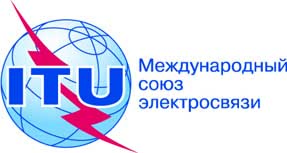 Пункт повестки дня: ADM 10Документ C17/40-RПункт повестки дня: ADM 1011 мая 2017 годаПункт повестки дня: ADM 10Оригинал: английскийОтчет Генерального секретаряОтчет Генерального секретаряВНЕШНЯЯ АУДИТОРСКАЯ проверкаВНЕШНЯЯ АУДИТОРСКАЯ проверкаРезюмеОтчет Внешнего аудитора касается аудита финансовой отчетности за 2016 год.Необходимые действияСовету предлагается рассмотреть отчет Внешнего аудитора по счетам за 2016 год и утвердить счета в том виде, в каком они были проверены.____________Справочные материалыФинансовый регламент (издание 2010 г.): Статья 28 и Дополнительные полномочияПредложение 133	Поэтому мы предлагаем рассмотреть вопрос о возможном принятии процедуры взыскания любых сумм, которые в соответствии с постановлением Административного трибунала МОТ МСЭ должен будет выплатить какому-либо сотруднику в связи с серьезным нарушением поведения другим сотрудником.Комментарии Генерального секретаряМы согласны с этим предложением. Руководство МСЭ обратит внимание должностных лиц на всех уровнях на возможные последствия, в частности в отношении потенциальной финансовой ответственности, в связи с серьезным нарушением поведения в отношении другого должностного лица, и примет надлежащие меры в рамках своей нормативно-правовой базы.Пассивы(в тыс. швейцарских франков)(в тыс. швейцарских франков)Расхождение 2016−2015 гг.Расхождение 2016−2015 гг.Пассивы2016 г.2015 г.тыс. шв. фр.%Текущие1 094481613127,4%Нетекущие575 123495 02580 09816,2%Всего576 217495 50680 71116,3%Состав нетекущих пассивовПлан пособий после выхода на пенсию (АСХИ)551 911472 80179 11016,7%Пенсии5490–36–40,0%Подъемные пособия и субсидии на репатриацию14 66712 9251 74213,5%Накопленные дни отпуска8 4919 209–718–7,8%Всего575 123495 025Рекомендация 167	Учитывая прогнозы в области выхода на пенсию в предстоящие 10 лет и потенциальный риск, связанный с нарушением преемственности, мы рекомендуем, чтобы руководство приняло официальную стратегию планирования преемственности, которая должна войти в Стратегический план в области людских ресурсов. Эта стратегия должна уточнять важнейшие функции и посты, исходя из задач и потребностей МСЭ, и устанавливать планы на ближайшее будущее (передачу знаний) и на более долгосрочный период (на основе, в том числе, перечня квалификационных навыков, содержащегося в принятой недавно Системе компетенций МСЭ, в целях определения внутреннего потенциала для обеспечения преемственности).Комментарии Генерального секретаряДепартамент по управлению людскими ресурсами проведет консультации с Бюро и Департаментами ГС в целях разработки стратегии планирования преемственности, направленной на сохранение институциональных знаний и обеспечение преемственности в осуществлении мандата Союза.Рекомендация 271	Поэтому мы рекомендуем, чтобы руководство представило на рассмотрение Совета предложение о внесении поправок в Финансовый регламент и Финансовые правила, чтобы привести их в соответствие с принципами закупок, содержащимися в Служебном приказе, который должен быть согласован.Комментарии Генерального секретаряМСЭ принимает к сведению эту рекомендацию и рассмотрит вопрос о подготовке предложения для Совета.Рекомендация 374	Мы отмечаем, что МСЭ регулярно публикует сведения о всех тендерах на сумму, бóльшую чем 50 000 швейцарских франков, на ГРООН, но для повышения уровня прозрачности процесса закупок и в целом для достижения цели, предусмотренной мандатом Генеральной Ассамблеи Организации Объединенных Наций, мы рекомендуем регулярно публиковать сведения о всех тендерах (на товары и услуги) на сумму меньше 50 000 швейцарских франков.Комментарии Генерального секретаряМСЭ принимает данную рекомендацию к сведению и подтверждает, что цель опубликования на ГРООН заключается в обеспечении конкуренции на международном уровне, для которой согласно действующему служебному приказу существуют требования по тендерам на сумму, бóльшую чем 100 000 швейцарских франков. В настоящее время практикуется также опубликование сведений о тендерах на сумму, бóльшую чем 50 000 швейцарских франков (и меньшую, чем 100 000 швейцарских франков) на ГРООН. Когда этого требуют обстоятельства, можно обеспечивать международную конкуренцию для тендеров на меньшие суммы.Рекомендация 479	Мы разделяем позицию Внутреннего аудитора и рекомендуем принять: A) инструкцию по закупкам, которая охватывала бы все этапы процесса закупок в соответствии с передовым опытом ООН в этой области, а также B) меры по реализации с направлениями политики и процедурами, которые должны служить руководством для всех сотрудников, задействованных на различных этапах процесса закупок.Комментарии Генерального секретаряМСЭ принимает эту рекомендацию. В настоящее время готовится инструкция по закупкам, которая охватит все этапы процесса закупок и будет служить руководством по направлениям политики и процедурам для всех сотрудников, задействованных на различных этапах процесса закупок.Рекомендация 581	Ввиду этого мы рекомендуем МСЭ ввести письменную процедуру, которой бы следовали сотрудники МСЭ в случаях закупок на сумму менее 20 000 швейцарских франков.Комментарии Генерального секретаряМСЭ принимает эту рекомендацию. Это будет включено в инструкцию по закупкам.Предложение 282	Наряду с этим мы предлагаем, чтобы МСЭ пересмотрел порог получения минимум трех предложений для гарантии разумного финансового управления процессом.Комментарии Генерального секретаряМСЭ согласен с этим предложением. Это будет включено в новую инструкцию по закупкам.Рекомендация 684	Мы отмечаем, что Управление закупками МСЭ регулярно публикует все решения о присуждении контрактов на ГРООН, но для повышения уровня прозрачности процесса закупок мы рекомендуем МСЭ: A) уведомлять в индивидуальном порядке всех участников тендера о завершении или аннулировании процесса закупок; B) проводить, если поступает запрос, собеседование с проигравшими/исключенными участниками тендера, которые участвовали в процессе закупок, чтобы дать им возможность эффективнее конкурировать при представлении заявок в будущем; C) информировать в ходе собеседования проигравших поставщиков о причинах отклонения их заявок.Комментарии Генерального секретаряВ настоящее время в МСЭ практикуется отправка писем с сожалениями (по электронной почте для сумм менее 50 000 швейцарских франков) всем проигравшим поставщикам, уведомляя их об отклонении их заявок. В документе по представлению заявок поставщикам предлагается запрашивать информацию об оценке их заявки. МСЭ принимает рекомендацию относительно уведомления также поставщиков в письме с сожалениями о том, что они могут запрашивать информацию по оценке своих заявок, и это будет включено в новую инструкцию по закупкам.Рекомендация 786	Мы рекомендуем МСЭ обеспечить последовательное применение четких критериев успеха/неуспеха (или соответствия/несоответствия) во всех предложениях представлять заявки.Комментарии Генерального секретаряВ настоящее время в МСЭ практикуется применение для всех предложений представлять заявки четких критериев успеха/неуспеха, которые определяются до выпуска предложения представлять заявки. Эта практика будет включена в новую инструкцию по закупкам.Рекомендация 891	Мы рекомендуем для проведения процесса закупок справедливым и прозрачным образом, и учитывая наилучшее соотношение цены и качества, следующее: A) Комитету по оценке следует в процессе оценки применять критерии и метод оценки, предусмотренные в документе с предложением принять участие в тендере/досье тендера. Наряду с этим мы считаем неподобающими критерии, установленные в приглашении подавать предложения, согласно которым "доступность участников тендера в середине ноября (2012 года) будет важным критерием отбора", потому что они могут сократить конкуренцию, ограничивая участие других поставщиков в процессе закупок (фактически в отношении проверенной закупки контракт был подписан только в феврале 2013 г.); B) Комитету по оценке следует составлять четкие отчеты по оценке, учитывая технические и коммерческие баллы в заявках, чтобы получить четкое ранжирование заявки, рекомендуемой для заключения контракта, в соответствии с критериями, установленными в файле тендера; C) в случае отступления от принципа автоматического отклонения заявок, полученных с опозданием, в Служебном приказе 14/06 следует четко указать, в каких случаях применимы такие отступления.Комментарии Генерального секретаряВ настоящее время в МСЭ практикуется установление критериев и методики оценки до объявления тендера, а в отчетах по оценке четко представляются баллы, выставленные каждому участнику тендера, и их индивидуальное ранжирование. Эта практика будет включена в новую инструкцию по закупкам.Рекомендация 993	Мы рекомендуем, как это предусматривает передовой опыт ООН, чтобы применительно к приглашениям подавать предложения при коммерческой оценке учитывались только предложения, соответствующие обязательным и минимальным требованиям (или баллам), а коммерческие заявки от поставщиков, которые были признаны технически не соответствующими спецификациям тендера, не оценивались.Комментарии Генерального секретаряВ настоящее время в МСЭ практикуется оценка только коммерческих предложений поставщиков, которые технически соответствуют условиям тендера. Эта практика будет включена в новую инструкцию по закупкам.Предложение 397	Когда МСЭ принимает решение о начале процесса закупки и выделяет ограниченные ресурсы на приобретение товаров и услуг, в целях повышения конкуренции и избежания автоматического исключения поставщиков, мы предлагаем, чтобы МСЭ объявлял в надлежащих случаях максимальную заложенную в бюджете сумму.Комментарии Генерального секретаряМСЭ согласен с предложением и будет, когда это необходимо, объявлять максимальную заложенную в бюджете сумму.Рекомендация 10100	Мы разделяем мнение Внутреннего аудитора и рекомендуем ввести оценку показателей работы поставщика с целью их контроля и оценки фактического исполнения контрактов в отношении таких показателей, как качество, поставка, своевременность, контроль затрат, соответствие кругу ведения или описанию работ (SOW), а также всем остальным установленным в контракте показателям работы.Комментарии Генерального секретаряМСЭ согласен с этой рекомендацией. Политика управления показателями работы поставщиков будет включена в новые инструкции по закупкам.Рекомендация 11104	Мы рекомендуем руководству принять политику МСЭ по вопросам этики, мошенничества и коррупционных действий в области закупок, содержащую определение понятия "конфликт интересов."Комментарии Генерального секретаряМСЭ согласен с этой рекомендацией и подготовит такую политику для принятия.Рекомендация 12107	Управление по вопросам этики проводит всесторонний обзор связанных с вопросами этики положений нормативно-правовой базы. Помимо такого обзора мы рекомендуем, чтобы руководство обновило, улучшило и полностью соблюдало правовые положения по связанным с этикой вопросам, в частности в таких направлениях, как закупки и трудоустройство персонала (см. также Рекомендацию 11). В этой работе следует учитывать передовой опыт организаций системы ООН применительно к конкретным потребностям и обстоятельствам МСЭ.Комментарии Генерального секретаряМСЭ согласен с этой рекомендацией, которая соответствует общей стратегией по вопросам этики, которую проводит руководство МСЭ и Управление по вопросам этики.Предложение 4111	С целью сокращения затрат на публикации и в то же время увеличения доходов из этого источника финансирования, мы предлагаем, в этой связи, принять дополнительные меры для увеличения доли продаж публикаций в цифровом формате.Комментарии Генерального секретаряМСЭ согласен с предложением и подтверждает, что эта задача осуществляется с целью сокращения излишних затрат.Рекомендация, представленная Государственной счетной палатой ИталииКомментарии, полученные от Генерального секретаря во время опубликования отчетаСтатус выполнения по сообщению руководства МСЭСтатус мер, принятых руководством, по оценке Государственной счетной палаты ИталииРек. 1/2015Необходимо повысить точность реестра активовВ связи с этим мы рекомендуем руководству приложить дополнительные усилия для учета, маркировки и капитализации находящихся в МСЭ материальных активов в целях ведения более точных записей об активах, используя для этого процедуры и процессы, которые усилят координацию между различными Департаментами.Секретариат продолжит предпринятые усилия для обеспечения учета всех активов в соответствующих базах данных.Обновление, по состоянию на конец апреля 2017 г.При тесном сотрудничестве между различными Департаментами было обеспечено улучшение в плане согласованности данных двух модулей SAP, предназначенных для учета активов и управления оборудованием в штаб-квартире и региональных отделениях. Коме того, был выпущен служебный приказ о товарно-материальных запасах и защите оборудования МСЭ.В процессе выполнения.Рек. 2/2015Необходимо пересмотреть коэффициенты амортизацииВ связи с этим мы рекомендуем руководству пересмотреть сроки использования различных категорий и относящиеся к ним коэффициенты амортизации в соответствии с практикой ООН. В случае уточнения категорий потребуется осуществить корректировку чистой балансовой стоимости.Секретариат проведет дополнительный анализ этой рекомендации и ее возможных последствий.Обновление, по состоянию на конец апреля 2017 г.Было проведено изучение вопроса о полезном сроке службы активов в сравнении с другими международными организациями, находящимися в Женеве. Рассматривается вопрос о возможных изменениях в сроках использования некоторых категорий активов, и решение о выполнении этой рекомендации связано со строительством нового здания штаб-квартиры МСЭ.В процессе выполнения.Рек. 3/2015Стоит осуществить дальнейшее внедрение "управления материальными активами"Мы считаем, что необходимо дальнейшее совершенствование системы управления активами, и поэтому мы рекомендуем руководству: i) рассмотреть осуществимость оценки статуса и уровня использования активов; ii) периодически отслеживать моральное устаревание объектов, в том числе для оценки точности реестра активов; iii) распространить эти процессы и процедуры на все департаменты и региональные отделения МСЭ. Секретариат проведет дополнительный анализ этой рекомендации и представит внешним аудиторам отчет о своих выводах и заключениях. Обновление, по состоянию на конец апреля 2017 г.В 2016 году в целях обновления учетных записей было проведено подробное изучение уровня использования активов находящихся в распоряжении сотрудников МСЭ, которое позволило, выявить в значительных объемах устаревшее оборудование. Готовятся новые процедуры управления оборудованием и его защиты в штаб-квартире и региональных отделениях.В процессе выполнения.Рек. 4/2015С учетом цели оценки в соответствии с требованиями IPSAS 25, а также указаний, приведенных в пунктах 92–94 этого стандарта, мы рекомендуем руководству в будущем просить актуария использовать ставку дисконтирования, равную доходности государственных долгосрочных облигаций Швейцарии.Руководство принимает к сведению данную рекомендацию и обсудит этот вопрос с назначенным актуарием, с тем чтобы определить наиболее целесообразный подход с учетом передового опыта организаций системы ООН. Обновление, по состоянию на конец апреля 2017 г.В соответствии с предложением о представлении заявок был выбран новый актуарий. Данная тема была обсуждена с ним с учетом рекомендации, разработанной Рабочей группой по вопросам АСХИ и представленной Генеральной Ассамблее в декабре. Эта рекомендация была разработана на основе результатов работы Целевой группы ООН по IPSAS, которая, в принципе, приняла решение о том, что показатели доходности за тридцатилетний период высококачественных корпоративных облигаций будут ежегодно определяться для каждой из трех валют, в которых выплачиваются в подавляющем большинстве случаев пособия по медицинскому страхованию, т. е. для долларов США, евро и швейцарских франков.В процессе выполнения.Рек. 5/2015Мы подтверждаем тот факт, что руководство предоставляет прозрачным образом Совету и членам информацию о региональном присутствии в рамках нескольких документов и отчетов. Однако в целях более полного выполнения требований Резолюции 25 и в соответствии с принципами IPSAS мы рекомендуем добавить в отчет о финансовой деятельности информацию по сегменту регионального присутствия, содержащую подробные данные об ассигнованиях и фактических показателях региональных отделений.Данная рекомендация будет учтена при подготовке отчета о финансовой деятельности за 2016 год, который будет представлен Совету на его сессии 2017 года. В отчет о финансовой деятельности за 2017 год будет включено отдельное примечание, касающееся регионального присутствия, и финансовая таблица.Обновление, по состоянию на конец апреля 2017 г.В отчет о финансовой деятельности за 2016 год было включено отдельное примечание, касающееся регионального присутствия, и финансовая таблица.Выполнено.Рек. 2/2014Мы рекомендуем руководству приступить к процедуре проведения тендера, чтобы отобрать актуария для осуществления актуарных оценок, связанных со стандартом IPSAS 25.При проведении тендера в отношении актуарных оценок по стандарту IPSAS 25 неукоснительно соблюдаются и будут соблюдаться правила производства закупок.МСЭ связан контрактом до конца 2015 года.В соответствии с действующими правилами и нормами производства закупок предложение о представлении заявок будет опубликовано в начале 2016 года.Обновление, по состоянию на конец января 2016 г.В начале марта HRMD и FRMD начнут обсуждение для определения требований МСЭ, и предложение о представлении заявок должно быть опубликовано к концу апреля.Обновление, по состоянию на конец февраля 2016 г.В марте 2016 года Департамент управления финансовыми ресурсами (FRMD) в сотрудничестве с Департаментом управления людскими ресурсами (HRMD) определит требования, связанные с полным актуарным исследованием по стандарту IPSAS 25. Соответствующее предложение о представлении заявок планируется опубликовать к концу апреля 2016 года.Обновление, по состоянию на конец апреля 2017 г.Был отобран новый актуарий, который будет проводить актуарную оценку, соответствующую стандарту IPSAS 25. Результаты исследования включены в отчет о финансовой деятельности за 2016 год.Выполнено.Рек. 3/2014Мы рекомендуем руководству провести полное актуарное экспертное исследование для оценки того, когда, при долгосрочном сценарии, финансовая стабильность МСЭ могла бы быть ослаблена резервными фондами для системы медицинского страхования. Однако, с учетом продолжающегося перехода на новую систему, данное исследование должно быть проведено после выхода из ФМСП и получения в рамках ПКМС данных в достаточном объеме, то есть не раньше конца 2016 года. Данная рекомендация заменяет предыдущие рекомендации 6/2012 и 3/2013, которые считаются выполненными.Эта рекомендация принимается к сведению. В соответствии с рекомендацией будет проведено полное актуарное исследование.В соответствии с рекомендацией в конце 2016 года будет проведено полное актуарное исследование на основе данных и результатов, представленных в "Плане коллективного медицинского страхования (ПКМС)".Обновление, по состоянию на конец января 2016 г.Требование о проведении этого исследования будет включено в основное актуарное исследование, касающееся IPSAS 25 (Рек. 2/2014).Обновление, по состоянию на конец апреля 2017 г.Были отобраны новые актуарии для проведения полного актуарного исследования системы медицинского страхования. Результаты полного исследования будут представлены в середине 2017 года.В процессе выполнения.Рек. 4/2014В связи с необходимостью принятия корректирующих мер эти факторы могут быть рассмотрены Советом: мы рекомендуем руководству контролировать эти факторы и обеспечить достаточное финансирование на распределительной и долгосрочной основе. Финансирование медицинского страхования на распределительной основе, а также финансирование актуарных обязательств по АСХИ имеет важнейшее значение для Союза и тщательно контролируется. Указанные выше факторы были учтены среди прочих факторов при планировании перехода на ПКМС и составлении бюджета на 2014−2015 годы, финансового плана на 2016−2019 годы, а также бюджета на 2016−2017 годы, который будет представлен в ходе сессии Совета 2015 года. Постоянный контроль результатов ПКМС в сочетании с регулярным упреждающим взаимодействием со всеми заинтересованными сторонами и своевременно предлагаемыми корректировками и решениями обеспечит возможность финансирования на распределительной основе.Руководство следует этой рекомендации и тщательно контролирует различные факторы для обеспечения прочной финансовой стабильности МСЭ.Обновление, по состоянию на конец апреля 2017 г.Руководство продолжает тщательно контролировать факторы и проведет их анализ и корректировку на основе результатов глобального актуарного исследования, заершенного в конце 2016 года. Руководство МСЭ ежегодно представляет ситуацию с обязательствами по медицинскому страхованию после выхода в отставку (АСХИ). МСЭ будет продолжать уделять внимание сдерживанию затрат с помощью поставщика услуг и предложил увеличить свою долю взносов и долю взносов членов ПКМС в бюджете 2016–2017 годов, для того чтобы обеспечить финансирование медицинского страхования на распределительной основе. Кроме того, МСЭ, по возможности, продолжит финансирование резерва АСХИ, исходя из превышения доходов над расходами бюджета.В процессе выполнения.Рек. 3/2012"Право суперфиция"С учетом того, что важно и в интересах МСЭ продлить "право суперфиция", предоставленное МСЭ администрацией Женевы с 1967 года, мы рекомендовали руководству как можно скорее начать переговоры по этому вопросу с компетентными органами власти принимающей страны.В январе 2013 года Советник по правовым вопросам уже установил контакт с компетентными органами власти принимающей страны в целях начала процесса переговоров.Компетентные органы власти принимающей страны в принципе поддержали просьбу МСЭ и подтвердили свою заинтересованность, а также то, что дальнейшее развитие событий будет зависеть от решений, связанных с заменой здания "Варембе", обсуждение которых в настоящее время продолжается. ПК-14 приняла решение создать рабочую группу Совета. Эта РГС при поддержке со стороны Секретариата изучит состояние помещений штаб-квартиры Союза и продолжит анализ вариантов, представленных до настоящего времени, и любых других предложений Государств-Членов для обеспечения взвешенного подхода к размещению помещений в долгосрочной перспективе, с тем чтобы подготовить рекомендацию для Совета. Первое собрание РГС состоялось 28 января 2015 года.Обновление, по состоянию на конец января 2016 г.Работа РГС по вариантам помещений штаб-квартиры Союза в долгосрочной перспективе все еще продолжается. Второе собрание РГС было проведено 28 сентября 2015 года. В процессе выполнения.Обновление, по состоянию на конец апреля 2017 г.Совет в соответствии со своим Решением 588 постановил заменить здание МСЭ "Варембе" новым строением, которое также будет включать служебные и иные функциональные помещения здания "Башня", и дополнить здание "Монбрийан". В этой связи будет необходимо вновь провести переговоры с властями Швейцарии по вопросу о "праве суперфиция", которым в настоящее время МСЭ может пользоваться до 2079 года в отношении всех своих строений. Вместе с тем власти Швейцарии уже заверили МСЭ в том, что условия, предоставленные МСЭ в настоящее время, не могут быть пересмотрены в сторону сокращения и что предельный срок до 2079 года не будет поставлен под сомнение ни при каких обстоятельствах. В начале 2017 года будет учреждена рабочая группа в составе представителей МСЭ, кантона Женевы (землевладелец), Швейцарской Конфедерации и ФИПОИ для обсуждения конкретного вопроса о "праве суперфиция".Рек. 4/2012Учет активов в реестре[…] мы провели проверку наличных запасов по некоторым категориям основного капитала на основе выборки предметов мебели и оборудования ИТ и отследили их в счетах. Мы заметили, что ответственные лица МСЭ из Отдела административно-хозяйственного управления (Департамент HRMD) в ходе проверки наличных запасов на конец года не обнаружили некоторых активов (около 0,73% от стоимости приобретения соответствующих активов). Мы в курсе того, что при контроле было обнаружено, что часть этих активов в конце года не была найдена, но, тем не менее, мы рекомендовали руководству продолжить изучение этого вопроса и списать предметы, которые не будут обнаружены в течение 2013 года.Я дам FRMD поручение координировать свою работу с Отделом административно-хозяйственного управления, с тем чтобы продолжить в 2013 году эти усилия, и представлю пояснения по поводу существования и порядка действий в отношении позиций, которые не были охвачены при проверке запасов.Процесс выявления и определения местонахождения и/или списания активов, не обнаруженных в ходе проверки запасов, был начат в прошлых годах и продолжается согласно плану. В конце 2014 года стоимость необнаруженных активов существенно сократилась на 83% по сравнению с 2012 года. Обновление, по состоянию на конец января 2016 г.Уровень выявления активов, которые не были обнаружены, станет известен по завершении инвентаризации наличных запасов 31 декабря 2015 года.Обновление, по состоянию на конец апреля 2017 г.По состоянию на 31 декабря 2016 года, ситуация с возвращенными активами улучшилась по сравнению с 2014 годом и предыдущими годами. Аналогичные действия предпринимались в течение 2016 года. Для сравнения, стоимость активов, не найденных, по состоянию на 31 декабря 2012 года, составляла 392 744 шв. фр. по сравнению с 22 024 шв. фр., по состоянию на 31 декабря 2016 года.В процессе выполнения.Рек. 10/2012Перевод в цифровую форму досье сотрудниковХотя проведенный нами анализ соответствия данных, введенных в систему ИТ, с досье сотрудников не выявил каких-либо серьезных проблем, мы рекомендовали руководству начать оценку экономической эффективности перевода в цифровую форму досье сотрудников не только для предотвращения потери важных данных в результате случайного события, но и для обеспечения прямого интерфейса между досье сотрудников с SAP HR.Я принимаю к сведению данную рекомендацию и сообщаю вам, что департамент HRMD изучает эту возможность.Подробный концептуальный проект (DBBP) системы электронных личных дел сотрудников (ведения цифровых личных дел) был составлен 19 апреля 2013 года.Этот DBBP включает бизнес-процессы HRAD (служба E&B) и отображение структуры личного дела сотрудника (в бумажном виде). Эта система связана с SAP-ERP_HCM. Обновление, по состоянию на конец января 2015 г.Завершен первый этап создания этого инструмента. Система электронных личных дел сотрудников (ведения цифровых личных дел) теперь действует. Следующий этап работы, касающийся HRAD (служба E&B), посвящен, в основном, двум следующим различным тенденциям:1)	сокращение ранее существовавших мест для хранения (шкафы, компьютеризованные справочники) для перенаправления потоков архивных документов в новую систему электронных личных дел;2)	сокращение числа бумажных документов в результате пересмотра методов работы (повторение, дублирование, ненужные распечатки и т. д.). Всегда будут существовать бумажные документы, так как по юридическим причинам должны храниться подписанные оригиналы документов, а также для удостоверения точности информации, занесенной в SAP-ERP_HCM.Обновление, по состоянию на конец января 2016 г.Осуществляется перевод в цифровую форму. HRMD проводит фундаментальный анализ всех своих процедур и потока документов, с тем чтобы создать инфраструктуру централизованного, организованного и безопасного управления электронной информацией в поддержку предоставления услуг HR.Обновление, по состоянию на конец апреля 2017 г.Этот проект все еще находится на этапе осуществления. Как и прогнозировалось, его реализацией занимается один сотрудник Департамента HRM.ОтчетРекомендация, представленная 
аудиторами ШвейцарииКомментарии, полученные от Генерального секретаря во время опубликования отчета аудиторов ШвейцарииСтатус выполнения по сообщению руководства МСЭ в связи с отчетом аудиторов ШвейцарииСтатус выполнения 
по сообщению руководства МСЭСтатус мер, принятых руководством, по оценке Государственной счетной палаты ИталииРек. 2/2008Рек. 3/2009Операции, произведенные вручную вне среды SAP, приводят к ошибкам и нарушениям в работе и ставят дополнительные задачи, которые могут быть не предусмотрены перечнем обязанностей соответствующих сотрудников. Выполняемые в условиях отсутствия эффективного заместительства, они приводят к задержкам в их реализации. Повторно предлагаю МСЭ как можно скорее приступить к включению системы управления проектами BCS в программное обеспечение SAP.Поэтому я предлагаю МСЭ:–	принять решение о возможном включении в модуль "Управление субсидиями" (GM) всех проектов, не закрытых в оперативном и финансовом отношении, таким образом, чтобы можно было правильно осуществлять расчет и распределение процентов на капитал, вложенный в проекты;–	определить основные процессы технического сотрудничества и установить соответствующие сферы ответственности;–	внедрить меры по профессиональной подготовке, необходимые для эффективного использования новой среды SAP в области технического сотрудничества.Эти две рекомендации – 1/2008 и 2/2009 – тесно связаны между собой. В 2011 году Департамент управления финансовыми ресурсами, Бюро развития электросвязи (БРЭ) и Департамент информационных служб при поддержке консультантов провели исследование вопроса о необходимости введения второй системы учета в долларах США. По итогам исследования был сделан вывод о том, что следует активизировать профессиональную подготовку для работы с модулем GM, с тем чтобы добиться максимального использования специальных возможностей этого модуля.Был достигнут определенный прогресс в области административного управления проектами. Все проекты, по которым в течение нескольких лет не велись работы, были закрыты, а оставшиеся средства помещены на промежуточный счет (для возмещения донорам, использования в других проектах и т. д.). К принятию решения о дальнейшем использовании этих средств привлекались доноры. В отношении системы SAP GM в 2011 году было проведено исследование или анализ пробелов в целях определения потребностей в отношении развития, которые позволили бы обеспечить оптимальное и адаптированное использование этой системы.Модуль SAP "Управление субсидиями" (GM) был внедрен МСЭ в январе 2010 г. для финансового управления проектами технического сотрудничества. В 2011 году были проанализированы соответствующие финансовые процессы, и в настоящее время осуществляется их оптимизация и переподготовка пользователей.Этот процесс все еще находится в процессе выполнения вследствие бюджетных ограничений.Обновление, по состоянию на конец января 2016 г.Вследствие бюджетных ограничений БРЭ оптимизация этого процесса отложена. Обновление, по состоянию на конец марта 2017 г.В течение 2016 года проводилась переоценка ситуации в области системы управления субсидиями. В связи с этим были определены области, требующие улучшения, и был принят план действий по обеспечению надлежащей реализации этих улучшений в модуле SAP-GM. Учитывая, что в настоящее время все проекты МСЭ представляются в SAP-GM и были внедрены и активированы все необходимые функции, эту рекомендацию предлагается считать выполненной и закрыть этот вопрос.Выполнено. Предложение, представленное Государственной счетной палатой ИталииКомментарии, полученные от Генерального секретаря во время опубликования отчетаСтатус выполнения по сообщению 
руководства МСЭСтатус мер, принятых руководством, по оценке Государственной счетной палаты ИталииПредл. 1/2015Списание активовМы также предлагаем и далее совершенствовать управление активами, связанное с реализацией и передачей в дар, в частности путем оптимизации процедур, например, учреждения специального комитета. Кроме того, было бы целесообразно учитывать, при условии оценки затрат/выгоды, возможность передачи активов между департаментами и региональными отделениями до принятия решения о приобретении новых объектов.Секретариат рассмотрит степень осуществимости данного предложения и изучит несколько вариантов, например, учреждение внутреннего комитета, внедрение электронных деловых процедур или использование аналогичных внутренних процессов.Обновление, по состоянию на конец апреля 2017 г.Значительная часть 2016 года была посвящена проведению в сотрудничестве с департаментом IS и пользователями тщательных проверок в целях обновления учетных записей и осуществления необходимых исключений.В настоящее время также предпринимаются усилия по стимулированию обмена внутридепартаменскими и внутрисекторальными активами и предоставлению их в кредит.В процессе выполнения.Предл. 2/2015Соглашения с принимающей страной для отделений на местахВ связи с этим мы рекомендуем руководству МСЭ продолжить анализ существующих соглашений с принимающей страной в целях закрепления в документе "принятой практики" и выгод, получаемых по соглашению с принимающей страной, с тем чтобы усилить его значение и защитить его активы.Предложение 2 является приемлемым и на практике оно осуществляется в течение нескольких лет и эта работа будет продлена в будущем.Так, в 2013 году было заключено специальное соглашение о зональном отделении в Гондурасе, по которому отсутствовало конкретное соглашение.Аналогично, в ближайшем будущем должно быть подписано официальное соглашение о зональном отделении в Индонезии (по которому в настоящее время официального соглашения не существует); проект соглашения был в принципе согласован обеими сторонами, за исключением одного пункта, который отложен на период проведения внутренних консультаций с правительством Индонезии. Вскоре может быть также завершено рассмотрение действующего в настоящее время соглашения с принимающей страной о региональном отделении в Бангкоке. Наконец, ведутся также переговоры о заключении соглашения с принимающей страной о зональном отделении в Чили. Цель проводимых переговоров об отделениях на местах, по которым отсутствует официальное соглашение с принимающей страной, заключается в кодификации существующей практики с помощью соглашений с заинтересованными принимающими странами. Обновление, по состоянию на конец апреля 2017 г.В апреле 2017 года после восьми лет переговоров было подписано официальное соглашение о зональном отделении в Индонезии (по которому официальное соглашение отсутствует). Вскоре может быть также завершен пересмотр действующего в настоящее время соглашения с принимающей страной о региональном отделении в Бангкоке. Наконец, ведутся также переговоры о заключении соглашения с принимающей страной о зональном отделении в Чили. В процессе выполнения.Предл. 1/2014Малоценные активы В связи с этим мы предлагаем руководству рассмотреть вопрос о пересмотре порогового уровня малоценных активов, в частности определить различные категории предметов и их амортизацию в соответствии с продолжительностью их полезного использования.Данное предложение будет изучено с целью анализа последствий введения дифференцированных пороговых уровней в соответствии с категорией материальных активов. Следует отметить, что 15,2 млн. швейцарских франков составляют накопленную сумму малоценных активов, определяемую моделью материальных активов со времени введения IPSAS (включая остаток на момент, предшествовавший внедрению IPSAS).Выполнение этого предложения пока оценивается. Обновление, по состоянию на конец апреля 2017 г.Решение будет принято на основе результатов проводимого в настоящее время изучения воздействия порядка учета.В процессе выполнения.Предл. 3/2014Мы предлагаем руководству, по мере необходимости, определить комплексный набор факторов и субфакторов и использовать наиболее подходящие факторы для эффективного мониторинга положения АСХИ и принятия по нему мер.В настоящее время проводится мониторинг ПКМС с целью заблаговременного определения коррективов для обеспечения финансирования на основе оплаты по факту оказания услуг. Вышеупомянутые факторы принимаются во внимание для определения соответствующих коррективов. Обязательство по АСХИ будет финансироваться в соответствии с имеющимися ресурсами на долгосрочной основе, принимая во внимание бюджетные ограничения.Руководство следует этому предложению; как только будет завершено полное актуарное исследование, его результаты будут учтены при определении надлежащих факторов для эффективного мониторинга положения АСХИ.Обновление, по состоянию на конец апреля 2017 г.Результаты полного актуарного исследования будут получены в середине 2017 года. На основе результатов этого исследования руководство определит различные факторы для обеспечения эффективного контроля ситуации в отношении АСХИ.В процессе выполнения.Предл. 7/2014Мы предлагаем руководству проанализировать последствия в отношении утраты соответствующего опыта, что может стать следствием быстрой ротации и ожидаемых случаев выхода на пенсию, а также установить стратегические приоритеты по кадровым потребностям в будущем в среднесрочной перспективе.Руководство принимает данное предложение к сведению. Дополнительно будет введена в действие политика использования специальных соглашений об услугах, с тем чтобы обеспечить надлежащее использование рабочей силы в интересах Союза.a)	Все еще ведется работа по введению в действие политики использования специальных соглашений об услугах (SSA). Новая политика будет охватывать следующие элементы:−	пересмотренное определение работающих по SSA;−	установление различных категорий задач, для выполнения которых могут быть выданы контракты SSA, с учетом объема основных/неосновных функций, задач, связанных с проектами, и высокого уровня профессиональных знаний, необходимого для конкретных исследований;−	введение единого для всего Союза процесса набора персонала;−	введение шкалы и диапазонов вознаграждений, охватывающих различные потребности;−	четкие руководящие указания по включению установления временных рамок;−	четкие руководящие указания по продолжительности, включая ограничения и условия продления и возобновления таких контрактов;−	повторное определение соответствующих социальных пособий и других льгот (путевые затраты, суточные для нанятого на неместной основе персонала и др.);−	определение инструмента оценки результатов работы. В процессе выполнения.b)	Кроме того, важно отметить, что помочь в сохранении постоянного персонала может привлечение практикантов и сотрудников с SSA, работающих под контролем со стороны назначаемого персонала. Обновление, по состоянию на конец апреля 2017 г.Соответствующий проект разработан и приставляется для информации Совету 2017 года в ожидании его рассмотрения в рамках обычного процесса внутренних консультаций.